КЫРГЫЗСКАЯ РЕСПУБЛИКАПроект «Экстренное реагирование на COVID 19» ЧЕК-ЛИСТ ПЛАНА УПРАВЛЕНИЯ ОКРУЖАЮЩЕЙ И СОЦИАЛЬНОЙ СРЕДОЙДЛЯ САНИТАРНО-КАРАНТИННЫХ ПУНКТОВ (“Достук”, “Иркештам”, “Кызыл-Кыя”, “Кайрагач”, “Кызыл-Бел”)Бишкек 2021 г.АББРЕВИАТУРЫ И СОКРАЩЕНИЯВВЕДЕНИЕНастоящий Чек-лист Плана управления окружающей и социальной средой (ПУОСС) разработан для Санитарно-карантинных пунктов (СКП) с целью управления экологическими и социальными рисками и воздействиями во время проведения сборочных и строительных работ в рамках Экстренного проекта COVID-19 (далее - Проект). Для удобства проведения работы и снижения стоимости логистических затрат будут выбраны две подрядные организации для работы на юге страны - Баткенская и Ошская области, и на севере – Нарынская и Иссык-Кульская области. В этой связи будут разработаны 2 Чек-листа ПУОСС.Данный Чек-лист разработан для 5 СКП: в Ошской области - “Достук”, “Иркештам”, Баткенская область - “Кызыл-Кыя”, “Кайрагач”, “Кызыл-Бел”. Согласно утвержденной смете ремонтных работ на СКП «Достук» будет отремонтировано существующее помещение, для 4 СКП («Кызыл-Кыя», «Кызыл-Бел», «Иркештам» и «Кайрагач») будут проведены как ремонтные работы для существующих помещений, так и установка новых помещений из контейнеров (размерами 40 и 20 футов). Помимо ремонтных и сборочных работ, связанных с обустройством помещений СКП планируется провести работы по устройству навесов (СКП «Достук»), строительство контрольных постов на СКП «Достук» и «Кайрагач». Запланировано устройство септиков во всех СКП, пешеходные дезбарьеры, автомобильный дезбарьер. В этой связи в Чек-листе ПУОСС рассматривается три возможных варианта реализации подрядчиком работ по сборке и ремонту помещений для СКП, строительства остальных объектов. Вариант № 1 - подрядчик на производственной базе произведет все необходимые работы по переделке контейнера в помещение СКП и далее готовый объект будет транспортирован на место установки с последующим монтажом. Вариант № 2 – подрядчик доставит на место установки контейнер, и далее, будут производиться сборочные и монтажные работы. Вариант № 3 – смешанный (в разной степени будут использованы 1 и 2 варианты).Чек-лист ПУОСС также содержит контрольный список, в котором определены основные риски, социальные и экологические воздействия, которые в зависимости от выбора подрядчиком вариантов реализации задач по оборудованию СКП помещениями, будут разными. В документе  предусмотрены меры по смягчению экологических и социальных последствий, а также разработан план мониторинга выполнения ПУОСС.При разработке Чек-листа ПУОСС были использованы меры по смягчению последствий и передовые методы, описанные в Руководящих указаниях (далее - Руководства) ГВБ по ГБОС, технических руководящих документах ВОЗ и другие ПМОП. При определении мер по смягчению были учтены мнения заинтересованных сторон и при непосредственном участии медицинских работников и специалистов по обращению с медицинскими отходами.Чек-лист ПУОСС для СКП не содержит Плана инфекционного контроля и управления медицинскими отходами (далее - ПИКУМО), так как вопросы инфекционного контроля и управления медицинскими отходами вошли в областные ПИКУМО.ЧАСТЬ A: ОБЩИЕ ДАННЫЕ О ПРОЕКТЕ, ИНСТИТУЦИОНАЛЬНЫЕ И АДМИНИСТРАТИВНЫЕЧАСТЬ B: ИНФОРМАЦИЯ ОБ ОКРУЖАЮЩЕЙ СРЕДЕ И СОЦИАЛЬНЫХ АСПЕКТАХЧАСТЬ C: МЕРЫ ПО СМЯГЧЕНИЮ РИСКОВЧАСТЬ D: ПЛАН МОНИТОРИНГАМЕХАНИЗМ РАССМОТРЕНИЯ ЖАЛОБ (МРЖ)Структура МРЖ для работников по контрактуВсем нанятым по контракту работникам будет предложен Механизм рассмотрения жалоб рабочих (МРЖ), с помощью которого они смогут сообщать о проблемах, вызывающих озабоченность. Во время приема на работу все сотрудники будут проинформированы об этом механизме, а также о мерах защиты от любых преследований, которые могут быть применены к лицам, обращающимся к этому механизму. Чтобы сделать механизм рассмотрения жалоб доступным для всех сотрудников проекта, будут приняты необходимые меры для выполнения требований стандарта ЭСС2.МРЖ на основе проекта также включает каналы, по которым работники по контракту могут выразить свои опасения и защитить работников от своих работодателей. У рабочих есть несколько вариантов подачи жалоб, позволяющие подавать анонимные жалобы:Представитель Подрядчика по разрешению жалоб на объекте ремонтно-строительных работ;Координатор по рассмотрению жалоб - консультант по технадзору;Работники также могут связаться с координатором по рассмотрению жалоб ОРП при МЧС;Директор ЦГСЭНТ при МЗ КР.  Координатор Подрядчика по рассмотрению жалоб Имя: необходимо определитьКонтакты:Координаторы по рассмотрению жалоб, консультант по Технадзору:1. Имя: Шералиев ТемирланКонтакты: электронная почта: sheraliev_temirlan@mail.ru,  тел: 0556 013 236;2. Имя: Биялиев ЭрмекКонтакты: электронная почта: ebiyaliev@list.ru, тел: 0777 620 044Координатор по рассмотрению жалоб в ОРП при МЧС:Имя: Юлдашева Максатай Контакты: электронная почта: maksatai.yuldasheva@gmail.com, тел: 0555482003Структура МРЖ для работников СКП и сообществ  Местный уровень. Участвующие СКП, которым будет оказана поддержка в рамках Проекта, будут использовать существующий местный МРЖ на уровне СКП. Глава СКП будет нести ответственность за организацию регистрации и рассмотрение жалоб в течение 14 дней после получения жалоб, связанных с охраной труда от пациентов, медицинских работников и граждан на регулярной основе отчитываться перед ОРП о реализации МРЖ. Координатору МРЖ будет поручено подавать жалобы и сообщать о статусе рассмотрения жалоб.  Работники СКП, в деятельности по проекту, должны связаться с руководством своего учреждения (СКП). Контактные данные целевых CКП приведены ниже:Санитарно-карантинные пункты ЦГСЭНТ МЗ КР Уровень Министерства. Если проблема не может быть решена на уровне руководства СКП в течение 14 рабочих дней, подрядчики должны передать проблему на уровень Министерства здравоохранения.Каналы для подачи жалоб в МЗ1. Центральные горячие линии: 0312660663 (МЗ), 0312323202, 0312323055, 0550033607 (ГСЭС);2. Региональные горячие линии: 0322270755 (Ошское управление здравоохранения), 03123318767 (Бишкекское управление здравоохранения).3. WhatsApp: 0770895556;4. Адрес сайта: www.med.kg.5. Устные или письменные претензии, полученные во время рабочих встреч / личных встреч;6. Входящая корреспонденция курьером в общий отдел Минздрава;7. Входящая корреспонденция по электронной почте: mz@med.kg8. Контактный номер общественной приемной Минздрава: +996 (312) 6210239. Адрес Минздрава: Кыргызская Республика, г. Бишкек, ул. Московская, 148  Уровень ОРП. В любое время и медицинские работники СКП и члены сообщества могут связаться с координатором МРЖ в ОРП / МЧС, Максатай Юлдашевой, специалистом по социальному развитию и коммуникации по тел: + 996555482003; Электронная почта: maksatai.yuldasheva@gmail.comПодача Жалоб. Обращения/жалобы регистрируются соответствующим координатором МРЖ в журнале регистрации МРЖ, и принимаются к рассмотрению при условии указания следующих данных:фамилия, имя, отчество;адрес регистрации и проживания либо номер телефона;содержание обращения;иная справочная информация.   В случае необходимости к ним прилагаются документы, подтверждающие доводы гражданина.  В случае, если обращения/жалобы поступили при отсутствии каких-либо вышеперечисленных данных (анонимно), они фиксируется также в журнале регистрации МРЖ и принимаются меры по устранению жалобы, если они имеют отношение к проекту. Согласно стандарту ЭСС2 анонимные жалобы будут приниматься по каналам МРЖ.  Координатор по МРЖ регистрирует жалобу в журнале регистрации МРЖ, присваивает входящий номер. Директор ОРП/ОЗ/Подрядчика назначает лицо, ответственное за рассмотрение жалобы и ее удовлетворения.  Жалоба считается разрешенной в случае, если она рассмотрена по поставленным в ней вопросам, приняты необходимые меры и даны заявителю ответы по каналу, по которому была предоставлена жалоба и в сроки, указанные ниже.  Ответ на коллективное обращение направляется по адресу гражданина, указанного в обращении первым, если иное не оговаривается в тексте.  В случаях обращения в электронном виде граждане в своем обращении указывают наименование ОРП, свою фамилию, имя, отчество, контактный телефон (домашний, мобильный или рабочий), адрес проживания, и излагают суть обращения.  В случаях, если для разрешения жалобы гражданина необходимо проведение изучения, проверки, истребование дополнительных материалов, либо принятие других мер, сроки разрешения жалоб в порядке исключения могут быть продлены, но не более чем на 30 календарных дней. Решение об этом принимается директором ОРП/ОЗ/Подрядчика и сообщается заявителю в письменной (электронной) форме.  По итогам рассмотрения обращения, ОРП принимается решение о принятии мер по разрешению поставленных вопросов и устранению выявленных нарушений.  Ответственное лицо за рассмотрение жалобы будет оказывать помощь обратившемуся лицу на всех этапах рассмотрения его жалобы и гарантировать, что жалоба рассматривается надлежащим образом.  Отчетность по МРЖ. Координатор МРЖ на каждом уровне будет ежеквартально отчитываться перед специалистом ОРП / МЧС по коммуникациям и социальному развитию о количестве, содержании и статусе полученных и разрешенных претензий по проекту с разбивкой по полу подателей. ПРИЛОЖЕНИЕ 1. ВЫПОЛНЕНИЕ СТРОИТЕЛЬНЫХ И ОБЩЕСТРОИТЕЛЬНЫХ РАБОТ ПО ПРОЕКТАМ В УСЛОВИЯХ РАСПРОСТРАНЕНИЯ КОРОНАВИРУСНОЙ ИНФЕКЦИИ (COVID-19)Настоящая записка издана 7 апреля 2020 года и содержит ссылки на последние рекомендации по состоянию на эту дату (например, рекомендации ВОЗ). Учитывая стремительное развитие ситуации с распространением коронавирусной инфекции (COVID-19), при использовании этой записки важно обратиться к этим внешним ресурсам и проверить, издавались ли обновленные рекомендации.ВЫЗОВЫ, СВЯЗАННЫЕ С ВЫПОЛНЕНИЕМ СТРОИТЕЛЬНЫХ И ОБЩЕСТРОИТЕЛЬНЫХ РАБОТПроекты, предусматривающие выполнение строительных и общестроительных работ, часто предполагают привлечение большого числа работников, поставщиков и участия вспомогательных подразделений и служб. В состав рабочей силы могут входить работники, привлекаемые через международные, национальные, региональные и местные рынки труда. Возможно, им приходится проживать на объекте (например, в строительных городках для рабочих), в населенных пунктах, расположенных рядом с объектами, или возвращаться домой после работы. На объекте могут постоянно присутствовать различные подрядчики, выполняющие различные виды работ, при чем у каждого из них имеются свои собственные работники. Цепочки поставок могут включать международных, региональных и национальных поставщиков, которые обеспечивают регулярные поставки товаров и услуг в рамках проекта (включая снабжение проекта такими необходимыми ресурсами, как   топливо, продовольствие и вода). Таким образом, формируется  постоянный поток субъектов, въезжающих/входящих на объект и выезжающих/выходящих из него; для выполнения определенных работ привлекаются вспомогательные службы, такие как организации общественного питания, службы по уборке территории, поставщики оборудования, материалов и изделий, а также специализированные субподрядные организации. Учитывая сложность состава работников и сосредоточение большого их числа, риск распространения инфекционных заболеваний на строительных объектах является чрезвычайно серьезным, равно как и возможные последствия распространения таких заболеваний.  При осуществлении проекта могут возникнуть ситуации, когда заболевает большое число работников, что приведет к повышенной нагрузке на действующие медицинские учреждения по месту расположения площадки, будет иметь последствия для местных экстренных служб и медицинских учреждений и может поставить под угрозу ход строительства и график реализации проекта. Такие последствия будут усугубляться в тех случаях, когда численность рабочей силы велика и (или) площадка находится в отдаленных районах или в районах с недостаточно развитыми службами. В таких обстоятельствах отношения с местным населением могут стать напряженными или сложными и может возникнуть конфликт, особенно если население почувствует риск заражения вследствие осуществления проекта или возникнет необходимость конкурировать за ограниченные ресурсы. На объекте необходимо также принять надлежащие превентивные меры по недопущению распространения инфекции среди местного населения по вине проекта. ЧТО ДОЛЖЕН ОБЕСПЕЧИТЬ ПОДРЯДЧИК?Подрядчик должен определить меры по противодействию коронавирусной инфекции (COVID-19). Возможные меры будут зависеть от особенностей проекта: его местоположения, имеющихся ресурсов, обеспечения снабжения, потенциала местных экстренных служб /служб здравоохранения, степени, в которой вирус уже распространился в этом районе. Системный подход к планированию, признание проблем, связанных с быстро меняющимися обстоятельствами, позволит принять наиболее эффективные меры реагирования в рамках проекта. Как отмечалось выше, меры по реагированию на коронавирусную инфекцию (COVID-19), могут быть представлены в разной форме (в виде плана действий на случай чрезвычайных обстоятельств, в виде приложения к существующему плану предупреждения и ликвидации чрезвычайных ситуаций и обеспечения готовности к ним или в виде отдельных процедур). ГРП и подрядчики должны обращаться к руководящим указаниям соответствующих национальных и международных органов (например, ВОЗ), которые регулярно обновляются. Противодействие коронавирусной инфекции (COVID-19), на объекте проекта выходит за рамки вопросов охраны труда и техники безопасности и представляет собой более широкий вопрос, который предполагает участие различных членов группы по управлению проектом. Во многих случаях наиболее эффективным подходом будет определение процедур для решения этих вопросов при последующем обеспечении их систематического соблюдения. В тех случаях, когда это целесообразно с учетом контекста проекта,  следует создать специальную группу для решения вопросов, связанных с COVID-19, включая представителей ГРП, инженера по надзору, руководителей (например, руководителя проекта) подрядчика и субподрядчиков, сотрудников служб безопасности, медицинских работников и специалистов по охране труда и технике безопасности. Процедуры должны быть четкими и простыми, их необходимо совершенствовать по мере необходимости, контроль и мониторинг должен (должны) осуществлять ответственный (ые) за вопросы COVID-19 сотрудник (и). Процедуры должны быть документально оформлены, доведены до сведения всех подрядчиков и обсуждаться на регулярных совещаниях в целях содействия управлению процессом адаптации. В пунктах ниже изложен ряд положений, связанных с надлежащей организацией труда на рабочих местах, которые особенно актуальны при разработке мер реагирования на распространение коронавирусной инфекции (COVID-19) в рамках проекта.  ОЦЕНКА ХАРАКТЕРИСТИК РАБОЧЕЙ СИЛЫНа многих строительных площадках будут работать смешанные коллективы, включая, например, работников из числе местного населения; рабочих из другой части страны; рабочих из другой страны. Работники будут трудоустроены на разных условиях и будут размещены по-разному. Оценка этих различных аспектов рабочей силы поможет определить соответствующие превентивные меры распространению инфекции:Подрядчик должен подготовить подробное описание задействованной в проекте рабочей силы, основных видов работ, графика выполнения таких работ, различных сроков контрактов и графика вахт (например, 4 недели работы, 4 недели отпуска). Это должно включать разбивку работников на проживающих дома (т.е. работников из состава местного населения), проживающих в близлежащих населенных пунктах и проживающих на объекте (т.е. в строительных городках для рабочих). По мере возможности следует также выявлять работников, которые могут подвергаться более высокому риску заражения COVID-19, лиц с сопутствующими заболеваниями или тех, кто может оказаться в группе риска по другим причинам.Следует рассмотреть вопрос о том, как свести к минимуму перемещение в пределах объекта и за его пределами. Эта мера может предполагать продление срока действия существующих контрактов, с тем чтобы работники не возвращались домой в пострадавшие от COVID-19 районы или не возвращались на объект из таких районов.Следует потребовать, чтобы работники, проживающие на территории объекта, свели к минимуму контакты с населением вблизи объекта, а в некоторых случаях им следует запретить покидать объект на протяжении срока действия их контракта во избежание контакта с местным населением. Следует рассмотреть вопрос о том, чтобы потребовать от работников, размещенных в близлежащих населенных пунктах, переехать в места размещения на площадке объекта (при их наличии), где на них будут распространяться те же ограничения. Сложнее будет осуществлять управление работниками из состава местного населения, которые возвращаются домой ежедневно, еженедельно или ежемесячно. Они должны подвергаться санитарным проверкам при въезде / входе на объект, и в какой-то момент в силу обстоятельств может возникнуть необходимость потребовать от них проживать на объекте, либо не выходить на работу.ЯВКА НА РАБОЧЕЕ МЕСТО И УХОД С НЕГО.  ПРОВЕРКИ ПЕРЕД НАЧАЛОМ РАБОТЯвка на рабочее место и уход с него должны контролироваться и документироваться в случае как работников, так и других лиц, включая вспомогательный персонал и поставщиков. Возможные меры могут включать следующие:Создание системы контроля въезда/входа на площадку и выезда/выхода с нее, охрана границ площадки и установка пунктов пропуска (если они еще не созданы). Въезд/вход на площадку и выезд/выход с нее должны оформляться документально.Обучение персонала службы безопасности   пользованию (усовершенствованной) системой, установленной для укрепления безопасности на объекте и контроля за въездом/входом и выездом/выходом, правилам поведения при применении такой системы и любым особым мерам, связанным с коронавирусной инфекцией (COVID-19).  Обучение персонала, который будет контролировать въезд/вход на объект, обеспечение его ресурсами, необходимыми для документального оформления въезда/входа работников, измерения температуры и регистрации сведений о любом работнике, которому отказано во въезде/входе.Подтверждение годности работников к работе перед явкой на площадку или перед началом работы. Хотя такие процедуры уже должны быть внедрены, особое внимание следует уделять работникам, у которых имеются хронические заболевания или которые могут оказаться в группе риска по другим причинам. Следует рассмотреть вопрос о роспуске с объекта работников, у которых имеются сопутствующие заболевания.Проверка и регистрация температуры рабочих и других лиц, въезжающих/входящих на площадку или требование о самостоятельном представлении этой информации до или при входе на площадку.Проведение ежедневного инструктажа для работников до начала работы, уделяя особое внимание особым вопросам, связанным с COVID-19, включая правила поведения при кашле, гигиену рук и меры дистанцирования, используя наглядные материалы и вовлекая в процесс инструктажа самих работников.Напоминание работникам при проведении ежедневного инструктажа о необходимости самостоятельно контролировать возможные симптомы (жар, кашель, другие респираторные симптомы заболевания) и сообщать своему руководителю или недомогании.Не допускать, чтобы работник, побывавший в пострадавшем районе или контактировавший с инфицированным лицом, возвращался на объект в течение 14 дней или (если это невозможно) обеспечить изоляцию такого работника на 14 дней.Не допускать на площадку больных работников, направлять их в местные медицинские учреждения, если это необходимо, или требовать находиться в изоляции дома в течение 14 дней.ОБЩАЯ ГИГИЕНАНеобходимо довести до сведения работников общие требования к гигиене и контролировать их соблюдение, включая:Обучение рабочих и персонала на площадке по вопросам признаков и симптомов COVID-19, путей распространения инфекции, способов защиты от нее (включая регулярное мытье рук и социальное дистанцирование) и действий, которые следует предпринять, если у сотрудников или у других людей появляются симптомы (дополнительную информацию см. в Рекомендациях ВОЗ для населения в связи c распространением коронавирусной инфекции (COVID-19)).Разместить вокруг строительной площадки плакаты и вывески с изображениями и надписями на местных языках.Обеспечение наличия мест для мытья рук, снабженных мылом, одноразовыми бумажными полотенцами и закрытыми мусорными контейнерами, в ключевых местах по всей территории объекта, в том числе у входов в рабочие зоны /выходов из них; в местах расположения туалетов, столовой или мест раздачи питания или питьевой воды; в жилых помещениях для рабочих; в местах сбора отходов; в магазинах; и в местах общего пользования. В тех случаях, когда места для мытья рук отсутствуют или не соответствуют требованиям, следует принять меры по их организации. Можно также использовать дезинфицирующие средства на спиртовой основе (с содержанием алкоголя 60-95% при их наличии).Анализ условий проживания работников и оценка их в свете требований, изложенных в руководстве МФК/ЕБРР «Размещение работников: Процедуры и стандарты», которое содержит ценные рекомендации по  надлежащей практике размещения работников. Выделение части жилых помещений для работников для реализации мер предосторожности в форме самокарантина, а также более строгой изоляции сотрудников, которые могут быть инфицированы (см. пункт (f)).УБОРКА И УНИЧТОЖЕНИЕ ОТХОДОВНеобходимо проводить регулярную и тщательную уборку всех объектов на площадке, включая офисы, жилые помещения, столовые, места общего пользования. Следует проанализировать протоколы очистки основного строительного оборудования (особенно если оно эксплуатируется различными рабочими), в том числе:Обеспечение персонала, задействованного в уборке, надлежащими чистящими и дезинфицирующими средствами и материалами. Анализ общей системы уборки, обучение уборщиков соответствующим процедурам и надлежащей периодичности уборки мест частого пользования или зон повышенного риска заражения.В тех случаях, когда предполагается, что персонал, задействованный в уборке, должен будет убирать площади , которые были или могут быть заражены COVID-19, необходимо снабдить таких работников соответствующими средствами индивидуальной защиты (СИЗ): халатами или фартуками, перчатками, средствами защиты глаз (маски, защитные очки или защитные щитки для лица), а также ботинками или закрытой рабочей обувью. Если соответствующие СИЗ отсутствуют, уборщиков следует обеспечить лучшими из имеющихся альтернативными средствами.  Обучение уборщиков надлежащей гигиене (включая мытье рук) до, во время и после проведения уборки; безопасному использованию СИЗ (при необходимости); контролю за удалением отходов (в том числе использованных СИЗ и чистящих материалов). Любые медицинские отходы, образующиеся во время ухода за больными работниками, подлежат сбору с применением безопасных методов в предназначенные для этого контейнеры или мешки, обработке или уничтожению с соблюдением соответствующих требований (например, национальных органов, ВОЗ). Если необходимо осуществлять сжигание медицинских отходов на открытом огне или в специальных установках для сжигания, следует максимально сократить длительность этого процесса. Следует сокращать количество отходов и организовать их раздельный сбор, с тем чтобы свести к минимуму их сжигание (дополнительную информацию см. в технической записке ВОЗ «Вода, санитария, гигиена и обращение с отходами для COVID-19»).АДАПТАЦИЯ ПРАКТИКИ ВЫПОЛНЕНИЯ РАБОТСледует рассмотреть изменение рабочих процессов и графика работы для сокращения или минимизации контактов между работниками, при этом отдавая себе отчет в том, что это может повлиять на график реализации проекта. Такие меры могут включать:Сокращение размера рабочих бригад.Ограничение количества работников, одномоментно находящихся на объекте.Переход на круглосуточный режим работы.Адаптацию или изменение рабочих процессов для конкретных видов трудовой деятельности и задач, с тем чтобы обеспечить социальное дистанцирование, и проведение обучения работников этим процессам. Продолжение обычного обучения по вопросам безопасности, дополняя его особыми вопросами, связанными с COVID-19. Обучение должно включать методики надлежащего использования СИЗ. Хотя на дату подготовки настоящей записки общая рекомендация заключается в том, что строителям не требуются специальные СИЗ с учетом защиты от COVID-19, этот вопрос следует держать на контроле (дополнительную информацию см. во временном руководстве ВОЗ «Рациональное использование средств индивидуальной защиты от коронавирусной болезни (COVID-19)»).Пересмотр методов работы с целью сокращения использования СИЗ при строительстве на тот случай, если запасы СИЗ уменьшатся или СИЗ потребуются для медицинских работников или уборщиков.  Это может включать, например, попытки сократить потребность в пылезащитных масках путем проверки исправности систем орошения и поддержания их в исправном рабочем состоянии или снижения допустимой скорости движения самосвалов. Организацию (по мере возможности) перерывов в работе на открытом воздухе в пределах площадки.Рассмотрение вопроса об изменении расстановки столов в столовых и посменном приеме пищи, с тем чтобы обеспечить социальное дистанцирование, а также о посменном доступе в места отдыха, которые могут существовать на территории площадки, включая спортивные залы, и (или) временном ограничении доступа к ним.В определённый  момент может возникнуть необходимость пересмотреть общий график реализации проекта, оценить, в какой степени его необходимо скорректировать (или полностью прекратить работу),  исходя из благоразумного подхода к выполнению работ, потенциального контакта как работников, так и местного населения с инфицированными лицами, а также наличия предметов первой необходимости, принимая во внимание рекомендации и указания Правительства.МЕДИЦИНСКИЕ УСЛУГИ В РАМКАХ ПРОЕКТА Рассмотреть вопрос о том, являются ли доступные в рамках проекта медицинские услуги достаточными с учетом существующей инфраструктуры (размер поликлиники/медицинского пункта, количество коек, изоляторов), медицинского персонала, оборудования и предметов снабжения, процедур и профессиональной подготовки. В тех случаях, когда они недостаточны, следует рассмотреть вопрос об усовершенствовании услуг по мере возможности, включая: Расширение медицинской инфраструктуры и подготовку мест для изоляции пациентов. Указания по организации мест изоляции изложены во временных рекомендациях ВОЗ по помещению людей в карантин в контексте сдерживания вспышки коронавирусной болезни (COVID-19). Площади для изоляции должны располагаться вдали от помещений, в которых проживают работники и выполняются работы. По мере возможности работников следует размещать в отдельных хорошо проветриваемых помещениях (с открывающимися окнами и дверями). В тех случаях, когда это невозможно, в изоляторах следует обеспечивать расстояние не менее 1 метра между работниками, находящимися в одном помещении, отделяя работников шторами по мере возможности. Больные работники должны ограничивать свое передвижение, избегая мест и помещений общего пользования, посетителей не следует допускать до тех пор, пока у работников не будут отсутствовать симптомы в течение 14 дней. Если им необходимо находиться в местах и помещениях общего пользования (например, в кухнях или столовых), они должны делать это только тогда, когда там отсутствуют незараженные работники, и необходимо производить уборку таких мест / помещений до и после такого использования.Обучение медицинского персонала, которое должна включать действующие рекомендации ВОЗ в связи с распространением коронавирусной инфекции (COVID-19) и рекомендации по особенностям COVID-19. В тех случаях, когда имеются подозрения на инфекцию COVID-19, медицинские работники на объекте должны следовать требованиям временного руководства ВОЗ «Профилактика и контроль инфекции во время оказания медицинской помощи при подозрении на новую коронавирусную инфекцию (nCoV)».Подготовку медицинского персонала к проведению тестов, если имеется возможность их проводить и это разрешено национальным законодательством.Оценку имеющихся запасов оборудования, материалов и медикаментов на объекте и пополнение запасов по мере необходимости и возможности. Это может включать медицинские СИЗ, такие как халаты, фартуки, медицинские маски, перчатки, средства защиты глаз и т.д. Информацию о рекомендуемых мерах см. в руководстве ВОЗ (дополнительную информацию см. во временном руководстве ВОЗ «Рациональное использование средств индивидуальной защиты (СИЗ) от коронавирусной болезни (COVID-19)»).При отсутствии отдельных средств индивидуальной защиты вследствие мирового дефицита, медицинский персонал, работающий в рамках проекта, должен согласовать альтернативные варианты и попытаться их приобрести. Альтернативные варианты, которые обычно встречаются на строительных площадках, включают противопылевые маски, строительные перчатки и очки для глаз. Хотя эти предметы не рекомендованы, их следует использовать в качестве крайней меры при отсутствии медицинских СИЗ.Аппараты искусственной вентиляции легких, как правило, отсутствуют на рабочих площадках, и в любом случае интубация должна проводиться только опытным медицинским персоналом. Если заболевание работника протекает в тяжелой форме, и он не в состоянии самостоятельно дышать, его следует немедленно направить в местную больницу (см. пункт (g) ниже). Анализ существующих методов обращения с медицинскими отходами, включая системы их хранения и удаления (дополнительную информацию см. в технической записке ВОЗ «Вода, санитария, гигиена и обращение с отходами для COVID-19» и руководстве ВОЗ «Безопасное управление отходами медико-санитарной деятельности»).МЕСТНЫЕ МЕДИКО-САНИТАРНЫЕ И ДРУГИЕ СЛУЖБЫУчитывая ограниченный объем медицинских услуг в рамках проектов, возможно, потребуется направлять заболевших работников в местные медицинские учреждения. Подготовка к этому включает:Получение информации о ресурсах и возможностях местных медико-санитарных служб (например, о количестве койко-мест, наличии подготовленного персонала и предметов первой необходимости).Проведение предварительных консультаций с конкретными медицинскими учреждениями для согласования мер, которые необходимо предпринять в случае направления в них заболевших работников. Рассмотрение возможных способов поддержки со стороны проекта местных медико-санитарных служб для подготовки к приему заболевших местных жителей, признавая, что пожилые люди или лица с хроническими заболеваниями нуждаются в дополнительной поддержке для получения доступа к надлежащему лечению в случае заболевания.Уточнение способа доставки заболевшего работника в медицинское учреждение и проверка наличия такого транспорта.Разработку согласованного протокола информационного взаимодействия с местными экстренными службами /службами здравоохранения. Согласование с местными медико-санитарными службами / конкретными медицинскими учреждениями объема предоставляемых услуг, процедуры приема пациентов и (в соответствующих случаях) любых расходов или платежей, которые могут потребоваться.Также необходимо разработать процедуру, чтобы руководство проекта знало, что делать в случае неблагоприятного развития событий, когда работник, заболевший коронавирусной инфекцией (COVID-19), умирает. Хотя обычные процедуры в рамках проекта будут по-прежнему действовать, COVID-19 может вызвать другие проблемы в связи с инфекционным характером этого заболевания. В рамках проекта необходимо взаимодействовать с соответствующими местными органами власти для координации действий, которые следует предпринимать, включая представление всей отчетности или соблюдение других требований в соответствии с национальным законодательством.СЛУЧАИ ЗАБОЛЕВАНИЯ ИЛИ РАСПРОСТРАНЕНИЯ ВИРУСАВОЗ выпустила подробные рекомендации о том, что необходимо сделать для лечения заболевших или тех, у кого наблюдаются симптомы, которые могут быть связаны  с вирусной инфекцией COVID-19 (дополнительную информацию см. во временном руководстве ВОЗ «Профилактика и контроль инфекции во время оказания медицинской помощи при подозрении на новую коронавирусную инфекцию (nCoV)»). В рамках проекта следует определить необходимые процедуры, основанные на оценке рисков и дифференцированных подходах в зависимости от тяжести заболевания (легкая, умеренная, тяжелая, критическая) и факторов риска (таких как возраст, гипертония, диабет) (дополнительную информацию см. во временном руководстве ВОЗ «Практические аспекты организации ведения случаев COVID-19 в лечебных учреждениях и на дому»). К их числу могут относиться следующие:Если у работника имеются симптомы коронавирусной инфекции (COVID-19) (например, жар, сухой кашель, слабость), он должен быть немедленно отстранен от работы и изолирован на объекте.Если тесты можно сделать на объекте, работник должен сдать тесты на объекте. Если возможности проведения теста на объекте отсутствуют, работник должен быть доставлен в местное медицинское учреждение для проведения тестирования (если тестирование доступно и разрешено в соответствии с национальным законодательством). Если тест дал положительный результат на COVID-19 или возможности проведения теста отсутствуют, работник должен оставаться в изоляции. Место изоляции может находиться на рабочей площадке либо на дому. Если работник изолируется на дому, его необходимо доставить домой транспортом, предусмотренным в рамках проекта.Прежде чем приступать к дальнейшей работе в той части площадки, где находился этот работник, следует провести тщательную уборку этого места с использованием дезинфицирующих средств с высоким содержанием алкоголя. Инструменты, которые использовал работник, должны быть очищены с помощью дезинфицирующих средств, а его СИЗ должны быть утилизированы.Коллеги работника (т.е. работники, с которыми заболевший работник находился в тесном контакте) должны прекратить работу и быть направлены в карантин на 14 дней, даже если у них отсутствуют симптомы заболевания.Члены семьи работника и другие лица, с которыми он тесно контактировал, должны уйти на самокарантин на 14 дней, даже если у них отсутствуют симптомы заболевания.Если случай заболевания работника COVID-19 на объекте подтверждается, следует ограничить доступ посетителей на площадку, а группы работников должны быть изолированы друг от друга в максимально возможной степени.Если работник проживает дома и у члена его семьи подтвержден COVID-19 или имеется подозрение на коронавирусную инфекцию, работник должен уйти на самокарантин и не должен допускаться на объект проекта в течение 14 дней, даже если у него отсутствуют симптомы заболевания.Работники должны продолжать получать выплаты в течение всего периода болезни, изоляции или карантина или в случае, если они должны прекратить работу, в соответствии с национальным законодательством.Медицинская помощь (будь то на объекте или в местной больнице или поликлинике), в которой нуждается работник, должна оплачиваться работодателем.Кроме того, см. указания по планированию действий на случай чрезвычайных обстоятельств в разделе (j).БЕСПЕРЕБОЙНОЕ СНАБЖЕНИЕ И ВЫПОЛНЕНИЕ РАБОТ В РАМКАХ ПРОЕКТАВ случае вспышки коронавирусной инфекции (COVID-19) на объекте проекта либо среди местного населения доступ на объект может быть ограничен что может отразиться на снабжении.Следует определить, кто сможет выполнять обязанности руководителей на случай болезни любого из руководящих проектом лиц (ГРП, инженер по надзору, подрядчик, субподрядчики), и довести информацию о принятых мерах до сведения людей. Необходимо задокументировать процедуры чтобы работники знали, что это за процедуры и не полагались на знания одного человека.Следует разбираться в цепочке необходимых поставок энергоносителей, воды, продовольствия, медикаментов и оборудования для уборки, рассмотреть вопрос о том, как может пострадать эта цепочка и какие есть альтернативные варианты. Важное значение имеет скорейшее проведение инициативного обзора международных, региональных и национальных производственно-сбытовых цепочек, особенно в отношении тех поставок, которые имеют решающее значение для проекта (например, топливо, продовольствие, медикаменты, чистящие средства и другие предметы первой необходимости). Планирование перебоев в поставках важнейших товаров сроком в 1-2 месяца может быть целесообразным для проектов в более отдаленных районах.Разместить заказы на поставку / закупить критически важные материалы. При их отсутствии рассмотреть возможные альтернативы (при наличии такой возможности). Следует рассмотреть существующие механизмы обеспечения безопасности и вопрос о том, будут ли они достаточными в случае нарушения нормального хода работ по проекту. Следует продумать, на каком этапе может возникнуть необходимость в существенном сокращении деятельности по проекту или полном прекращении работ, и что необходимо сделать для подготовки к этому, а также для возобновления работ, когда это станет возможным или осуществимым.ПЛАНИРОВАНИЕ ДЕЙСТВИЙ НА СЛУЧАЙ ЧРЕЗВЫЧАЙНЫХ ОБСТОЯТЕЛЬСТВ ПРИ ВСПЫШКЕ ЗАБОЛЕВАНИЯВ плане действий на случай чрезвычайных обстоятельств, который должен быть разработан на каждом объекте, следует указать, какие процедуры будут приводиться в действие в случае приближения вспышки заболевания коронавирусной инфекцией (COVID-19) к объекту. План действий на случай чрезвычайных обстоятельств должен разрабатываться в консультации с национальными и местными медицинскими учреждениями и осуществляться в соответствии с руководящими указаниями государства в отношении реагирования на вспышку COVID-19, с тем чтобы обеспечить наличие механизмов эффективного сдерживания распространения заболевания, ухода за работниками, инфицированными COVID-19, и их лечения.  В плане действий на случай чрезвычайных обстоятельств следует также учитывать меры реагирования в случае заболевания значительного числа работников, когда существует вероятность того, что доступ на объект и выход / выезд с него будет ограничен во избежание распространения инфекции.  Необходимо разработать и довести до сведения работников информацию о действиях в чрезвычайных обстоятельствах, чтобы обеспечить:Процедуры изоляции и тестирования работников (и лиц, с которыми они контактировали), у которых наблюдаются симптомы заболевания;Уход за работниками и их лечение, включая решение вопроса, где и каким образом это будет организовано;Поставки достаточных объемов воды, продовольствия, медикаментов и оборудования для уборки в случае вспышки заболевания на объекте, особенно в случае ограничения доступа на объект или поставок.В частности, в плане должно быть указано, что будет сделано, если на площадке объекта кто-то заболеет коронавирусной инфекцией (COVID-19).  План должен:Определять порядок размещения заболевшего в помещении или зоне, где он будет изолирован от других лиц на площадке, ограничения числа лиц, контактирующих с этим лицом, и связи с местными органами здравоохранения; Описывать, как определить лиц, которые могут подвергаться риску (например, в связи с хроническими заболеваниями, такими как диабет, болезни сердца и легких, или в связи с пожилым возрастом), и оказать им поддержку, не допуская стигматизации и дискриминации на рабочем месте; иОписывать порядок действий на случай чрезвычайных обстоятельств и вопросы обеспечения непрерывности функционирования в случае возникновения вспышки заболевания среди местного населения.В планах действий на случай чрезвычайных обстоятельств следует предусмотреть порядок хранения и удаления медицинских отходов, объем которых может возрасти и которые могут оставаться инфекционными в течение нескольких дней (в зависимости от материала).  Следует обсудить и согласовать вопросы поддержки, в которой может нуждаться медицинский персонал, а также меры по транспортировке (без риска перекрестного инфицирования) больных работников в отделения интенсивной терапии и реанимации или в национальные учреждения здравоохранения.  В планах действий на случай чрезвычайных обстоятельств следует также учесть, как обеспечить безопасность работников на объекте и местного населения, если объекты закрываются в соответствии с решениями национальных органов власти или согласно корпоративной политике, если должны быть приостановлены работы или если вспышка заболевания затрагивает значительную часть рабочей силы. Важно, чтобы меры безопасности на рабочем месте рассматривались специалистом по технике безопасности и реализовывались до остановки работ на площадках. При составлении планов действий на случай чрезвычайных обстоятельств рекомендуется, чтобы проекты поддерживали связь с другими проектами / рабочими коллективами в данном районе, координируя свои ответные меры и обмениваясь знаниями. Важно, чтобы местные поставщики медико-санитарных услуг были вовлечены в этот процесс координации, чтобы свести к минимуму риск чрезмерной нагрузки на местные учреждения в случае вспышки заболевания и предотвратить ситуацию, когда они окажутся не в состоянии обслуживать местное население.   ОБУЧЕНИЕ И ИНФОРМИРОВАНИЕ РАБОТНИКОВРаботникам необходимо регулярно предоставлять информацию, чтобы они осознавали свое положение и то, как они могут лучше всего защитить себя, свои семьи и местное население. Они должны быть осведомлены о процедурах, которые были введены в действие в рамках проекта, и их собственной ответственности за исполнение этих процедур. Важно учитывать, что в населенных пунктах, расположенных рядом с объектом, и среди работников, не имеющих доступа к руководству проекта, социальные сети, вероятно, будут являться основным источником информации. В связи с этим возрастает значение регулярного информирования работников и формирования у них чувства сопричастности (например, посредством обучения, через городские власти, инструктаж на рабочих местах), подчеркивая при этом, что делает руководство для устранения рисков, связанных с COVID-19. Сдерживание страха является важным аспектом обеспечения душевного спокойствия работников и бесперебойной работы организации. Работникам должна быть предоставлена возможность задавать вопросы, высказывать свои опасения и вносить предложения. Обучение работников должно проводиться на регулярной основе, о чем шла речь в разделах выше, с тем чтобы они имели четкое представление о том, как они должны вести себя и выполнять свои служебные обязанности. Обучение должно охватывать вопросы дискриминации или предубеждений в случае болезни работника и обеспечивать понимание путей распространения вируса, когда работники возвращаются на работу.Обучение должно охватывать все аспекты, которые обычно необходимо учитывать на рабочем месте, включая соблюдение правил безопасности, использование строительных СИЗ, вопросы охраны труда и техники безопасности, а также кодекс поведения, с учетом того, что практика выполнения работ, возможно, будет скорректирована.Информирование должно быть четкими, основываться на фактах и быть понятным для работников, например, для информирования могут использоваться плакаты о мытье рук и социальном дистанцировании, а также о том, что делать, если у работника появляются симптомы заболевания.КОММУНИКАЦИЯ И ВЗАИМОДЕЙСТВИЕ С МЕСТНЫМ НАСЕЛЕНИЕМСледует тщательно регулировать отношения с местным населением, уделяя особое внимание мерам, которые предпринимаются для защиты как работников, так и местного населения. Местные жители могут быть обеспокоены из-за рисков, возникаемых для них в результате присутствия неместных работников или занятости местных рабочих на объекте проекта. В рамках проекта должны быть определены необходимые процедуры, основанные на оценке рисков, которые могут отражать руководящие указания ВОЗ (дополнительную информацию см. в руководстве ВОЗ по разработке плана действий по информированию о рисках и вовлеченности населения «COVID-19: готовность и ответные действия»). Необходимо рассмотреть следующую передовую практику:Информирование должны быть четкими, регулярными, основываться на фактах и быть понятными для местного населения.  Информирование должно осуществляться с использованием имеющихся средств. В большинстве случаев очные встречи с местным населением или его представителями будут невозможны. Следует использовать другие формы информирования: платформы в сети Интернет, социальные сети, плакаты, брошюры, радио, текстовые сообщения, виртуальные встречи. При использовании средств информирования следует учитывать возможность доступа к ним различных групп населения, с тем чтобы обеспечить информирование этих групп.Местное население должно быть осведомлено о процедурах, установленных на объекте для решения вопросов, связанных с коронавирусной инфекцией (COVID-19). Это должно включать все меры, принимаемые для ограничения или запрета контактов между рабочими и местным населением. Об этом необходимо четко сообщать, поскольку некоторые меры будут иметь финансовые последствия для населения (например, если работники снимают жилье или используют местные объекты). Местное население необходимо информировать о процедуре въезда/входа на объект и выезда / выхода из него, об обучении работников и о процедуре, которая установлена в рамках проекта на случай заболевания работника.Если представители проекта, подрядчики или работники взаимодействуют с местным населением, они должны практиковать социальное дистанцирование и следовать другим руководящим указаниям по вопросам COVID-19, изданным соответствующими органами, включая как национальные, так и международные (например, ВОЗ). ОТЧЕТНОСТЬ ПО COVID-19В системе ESIRT действует требование сообщать о вспышках заболеваний. Подрядчик должен сообщать о вспышках заболеваний в соответствии с руководящими указаниями в ESIRT в случае «серьезного» инцидента. Проводить расследование вспышки коронавирусной инфекции (COVID-19) не требуется, однако подрядчик должен информировать Заемщика о любых вопросах или проблемах, связанных с оказанием помощи инфицированным работникам на объектах проекта, особенно если уровень инфицирования приближается к 50% от численности работников.  COVID-19Коронавирусная инфекция 2019 (инфекционное заболевание, вызываемое коронавирусом нового типа  SARS-CoV-2)HEPAВысокоэффективный (противоаэрозольный) воздушный фильтрББББокс биологической безопасностиВБВсемирный банкВИЧВирус иммунодефицита человекаВОЗВсемирная организация здравоохраненияГБОСГигиена и безопасность окружающей среды (производственно-экологическая безопасность)ГИЭТБГосударственная инспекция по экологической и технической безопасностиГНГендерное насилиеМЗМинистерство здравоохранения (Минздрав)МОМедицинские отходыМРЖМеханизм рассмотрения жалобМУМедицинское учреждениеОВКОтопление, вентиляция и кондиционированиеОППОсновы политики переселенияОРПОтдел реализации Проекта при Министерстве чрезвычайных ситуацийОТЗОСССОхрана труда, здоровья, окружающей среды и социальной сферыОТТБОхрана труда и техника безопасностиПВПункты въездаПВЗСПлан взаимодействия с заинтересованными сторонамиПДППлан действий по переселениюПИКУМОПлан инфекционного контроля и управления медицинскими отходамиПКИБПрофилактика и контроль инфекционных болезнейПМОППередавая международная отраслевая практикаПРЧСПлан реагирования на чрезвычайные ситуации (план действий при ЧС)ПУОССПлан управления окружающей и социальной средойРДУЭСМРамочный документ управления экологическими и социальными мерамиСИЗСредства индивидуальной защитыСКПСанитарно-карантинный пунктСОПСтандартные операционные процедурыСОСВСтанция очистки сточных вод (водоочистное сооружение)СУМОСистема управления (обработки и удаления) медицинскими отходамиСЭНСексуальная эксплуатация и насилиеТБОТвердые бытовые отходыТПТехническая помощьУББУровень биологической безопасностиУБОУтилизация биомедицинских отходовФОМСФонд обязательного медицинского страхованияЦКПЗЦентр контроля и профилактики заболеванийЭиСЭкологические и социальные (аспекты)ЭСРЭкологические и социальные рискиЭССЭкологические и социальные стандартыЧАСТЬ A: ИНСТИТУЦИОНАЛЬНЫЕ И АДМИНИСТРАТИВНЫЕ ПАРАМЕТРЫЧАСТЬ A: ИНСТИТУЦИОНАЛЬНЫЕ И АДМИНИСТРАТИВНЫЕ ПАРАМЕТРЫЧАСТЬ A: ИНСТИТУЦИОНАЛЬНЫЕ И АДМИНИСТРАТИВНЫЕ ПАРАМЕТРЫЧАСТЬ A: ИНСТИТУЦИОНАЛЬНЫЕ И АДМИНИСТРАТИВНЫЕ ПАРАМЕТРЫСтранаКыргызская РеспубликаКыргызская РеспубликаКыргызская РеспубликаНазвание ПроектаЭкстренный проект по COVID-19Экстренный проект по COVID-19Экстренный проект по COVID-19Охват проекта и проектной деятельностиПредотвращать, выявлять и реагировать на угрозу, создаваемую COVID-19, и укреплять национальные системы обеспечения готовности системы здравоохраненияПредотвращать, выявлять и реагировать на угрозу, создаваемую COVID-19, и укреплять национальные системы обеспечения готовности системы здравоохраненияПредотвращать, выявлять и реагировать на угрозу, создаваемую COVID-19, и укреплять национальные системы обеспечения готовности системы здравоохраненияИнституциональные механизмы(имя и контактные данные)Всемирный банкУправление проектомОтдел реализации проекта при МЧСМестное ОЗДПЗГСЭН при МЗСР КРИнституциональные механизмы(имя и контактные данные)Г-жа Кристел Вермииршcvermeersch@ worldbank.orgГ-жа Жылдыз Токторбаеваjtoktorbaeva@ mail.ruГ-жа Бейшебаева Зинат ЫксановнаМеханизмы реализации(имя и контактные данные)Надзор за экологическими и социальными рисками (ЭСР)Технический надзорГосударственный надзор (ГИЭТБ)Механизмы реализации(имя и контактные данные)Г-н Мирбек Ильязов (специалист по ОС) mir23@ya.ruГ-жа Максатай Юлдашева (специалист по коммуникациям и соцразвитию)maksatai.yuldasheva@gmail.comШералиев ТемирланКонтакты: электронная почта: sheraliev_temirlan@mail.ru,  тел: 0556 013 2362. Биялиев ЭрмекКонтакты: электронная почта: ebiyaliev@list.ru, тел: 0777 620 044ОПИСАНИЕ ОБЪЕКТА (ОБЪЕКТОВ)ОПИСАНИЕ ОБЪЕКТА (ОБЪЕКТОВ)ОПИСАНИЕ ОБЪЕКТА (ОБЪЕКТОВ)ОПИСАНИЕ ОБЪЕКТА (ОБЪЕКТОВ)Название ПВСанитарно-карантинные пунктыСанитарно-карантинные пунктыСанитарно-карантинные пунктыОписание местоположения объекта, включая приложение с картой объектаАдрес: Кыргызская Республика, Кызыл-Бел40.111275 70.734576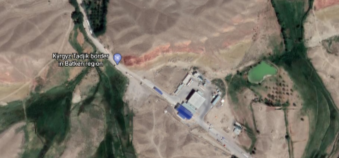 Кайрагач40.084079 69.543593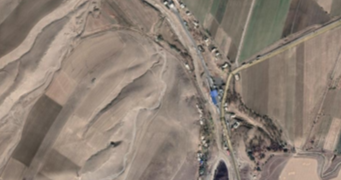 Достук40.572201 72.760317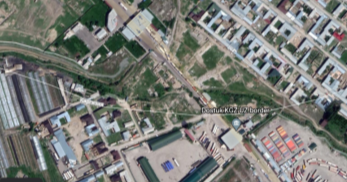 Иркештам39.679662 73.901682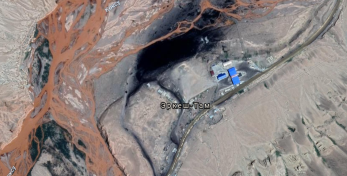 Кызыл-Кия40°16'29.9"N 72°02'35.5"E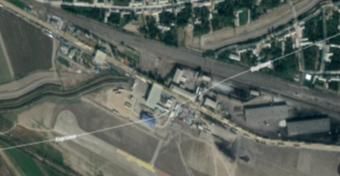 Адрес: Кыргызская Республика, Кызыл-Бел40.111275 70.734576Кайрагач40.084079 69.543593Достук40.572201 72.760317Иркештам39.679662 73.901682Кызыл-Кия40°16'29.9"N 72°02'35.5"EАдрес: Кыргызская Республика, Кызыл-Бел40.111275 70.734576Кайрагач40.084079 69.543593Достук40.572201 72.760317Иркештам39.679662 73.901682Кызыл-Кия40°16'29.9"N 72°02'35.5"EКраткое географическое описаниеКраткая характеристика климатических условий и рельефа; геологические параметры, поверхностные и грунтовые воды, близлежащие зеленые зоныМесторасположение: СКП расположены в следующих областях: Ошская и Баткенская.Ошская областьОшская область находится в южной части республики и граничит на западе с Баткенской областью, на севере – с Джалал-Абадской областью, на северо-востоке – с Нарынской областью, на востоке – с Китайской Народной Республикой, на юге – с Республикой Таджикистан, на северо-западе – с Республикой Узбекистан.Общая площадь области составляет 29,0 тыс. кв. км, или 14,5 процента территории Кыргызской Республики. Областной центр – город Ош.В состав области входят 7 районов, 3 города районного значения (Кара-Суу, Ноокат, Узген) и 88 айылных аймаков.Алайский район – с. Гульча (центр района)Араванский район – с. Араван (центр района)Кара-Кульджинский район – с. Кара-Кульджа (центр района)Чон-Алайский район – с. Дароот-Коргон (центр района)Кара-Сууский район – г.Кара-Суу (центр района)Ноокатский район – г.Ноокат (центр района)Узгенский район – г.Узген (центр района)Ошская область расположена в горах Памиро-Алая и Западного Тенир-Тоо, в бассейне рек Аму-Дарья и Сыр-Дарья. В целом, климат континентальный, преобладает полупустынная, горно-степная и луговая растительность. Рельеф области имеет горный характер с колебаниями высот от 500 м на севере до 7000 м над уровнем моря на юге. Межгорные долины и впадины находятся на высоте от 900 до 3000 м над уровнем моря. Отличительной чертой рельефа является сложное сочетание высоких гор, невысоких возвышенностей — адыров и внутригорных впадин, расположенных на различных абсолютных высотах над уровнем моря. Климат области формируется под воздействием воздушных масс умеренных широт, господствующих здесь, главным образом, в зимнее время года, и тропических масс, образующихся над Средней Азией в летнее время. Большое значение имеют западные воздушные течения, преобладающие на высоте более 3000 м. Самой крупной рекой области является Кара-Дарыя, которая, начинаясь двумя источниками Кара-Кулжа и Тар, сливается в пределах Узбекистана с р. Нарын, образуя р. Сыр-Дарью. Наиболее крупные притоки её: Жазы (Яссы), Куршаб.Баткенская областьНа территории области площадью 17.0 тыс. км2  проживает 452855 человек. Административно область делится на три района:1.     Кадамжайский2.     Баткенский3.     ЛейлекскийВ Баткенской области имеются 3 города областного и 3 города районного подчинения, 33 айылных аймаков и 202 населенных пунктов. Административным центром является  г. Баткен.Территория Баткенской области включает Баткенскую, Исфара – Исфанинскую, Шахимарданскую и Исфайрамскую впадины, а также часть Ферганскую долины со средними высотами от 400 – 10250 метров над уровнем моря. Абсолютные высоты колеблются от 400 до 5539 м. С юга область ограничена Алайским и Теркестанским хребтами.Климат бореальный с ясно выраженной зимой и летом. С севера на юг климатические пояса изменятся от засушливого (Сулюкта, Баткен) до тундрового. Среднемесячная скорость ветра 2 – 3 м/с с порывами до 23 м/с. Безморозный период в среднем составляет 226 дней. Среднее количество атмосферных осадков в год колеблется от 100 до 400 мм, из которых более 40% приходится на весенний период. Основная масса осадков выпадает на северные отроги Алайского и Туркестанского хребтов. Снежный покров неустойчив и в период ноябрь – март колеблется от 5 до 20 см.В регионе насчитывается около 7 рек, все они берут свои начала в горах, формируются за счет таяния сезонных, высокогорных снегов и ледников. Краткая характеристика климатических условий и рельефа; геологические параметры, поверхностные и грунтовые воды, близлежащие зеленые зоныМесторасположение: СКП расположены в следующих областях: Ошская и Баткенская.Ошская областьОшская область находится в южной части республики и граничит на западе с Баткенской областью, на севере – с Джалал-Абадской областью, на северо-востоке – с Нарынской областью, на востоке – с Китайской Народной Республикой, на юге – с Республикой Таджикистан, на северо-западе – с Республикой Узбекистан.Общая площадь области составляет 29,0 тыс. кв. км, или 14,5 процента территории Кыргызской Республики. Областной центр – город Ош.В состав области входят 7 районов, 3 города районного значения (Кара-Суу, Ноокат, Узген) и 88 айылных аймаков.Алайский район – с. Гульча (центр района)Араванский район – с. Араван (центр района)Кара-Кульджинский район – с. Кара-Кульджа (центр района)Чон-Алайский район – с. Дароот-Коргон (центр района)Кара-Сууский район – г.Кара-Суу (центр района)Ноокатский район – г.Ноокат (центр района)Узгенский район – г.Узген (центр района)Ошская область расположена в горах Памиро-Алая и Западного Тенир-Тоо, в бассейне рек Аму-Дарья и Сыр-Дарья. В целом, климат континентальный, преобладает полупустынная, горно-степная и луговая растительность. Рельеф области имеет горный характер с колебаниями высот от 500 м на севере до 7000 м над уровнем моря на юге. Межгорные долины и впадины находятся на высоте от 900 до 3000 м над уровнем моря. Отличительной чертой рельефа является сложное сочетание высоких гор, невысоких возвышенностей — адыров и внутригорных впадин, расположенных на различных абсолютных высотах над уровнем моря. Климат области формируется под воздействием воздушных масс умеренных широт, господствующих здесь, главным образом, в зимнее время года, и тропических масс, образующихся над Средней Азией в летнее время. Большое значение имеют западные воздушные течения, преобладающие на высоте более 3000 м. Самой крупной рекой области является Кара-Дарыя, которая, начинаясь двумя источниками Кара-Кулжа и Тар, сливается в пределах Узбекистана с р. Нарын, образуя р. Сыр-Дарью. Наиболее крупные притоки её: Жазы (Яссы), Куршаб.Баткенская областьНа территории области площадью 17.0 тыс. км2  проживает 452855 человек. Административно область делится на три района:1.     Кадамжайский2.     Баткенский3.     ЛейлекскийВ Баткенской области имеются 3 города областного и 3 города районного подчинения, 33 айылных аймаков и 202 населенных пунктов. Административным центром является  г. Баткен.Территория Баткенской области включает Баткенскую, Исфара – Исфанинскую, Шахимарданскую и Исфайрамскую впадины, а также часть Ферганскую долины со средними высотами от 400 – 10250 метров над уровнем моря. Абсолютные высоты колеблются от 400 до 5539 м. С юга область ограничена Алайским и Теркестанским хребтами.Климат бореальный с ясно выраженной зимой и летом. С севера на юг климатические пояса изменятся от засушливого (Сулюкта, Баткен) до тундрового. Среднемесячная скорость ветра 2 – 3 м/с с порывами до 23 м/с. Безморозный период в среднем составляет 226 дней. Среднее количество атмосферных осадков в год колеблется от 100 до 400 мм, из которых более 40% приходится на весенний период. Основная масса осадков выпадает на северные отроги Алайского и Туркестанского хребтов. Снежный покров неустойчив и в период ноябрь – март колеблется от 5 до 20 см.В регионе насчитывается около 7 рек, все они берут свои начала в горах, формируются за счет таяния сезонных, высокогорных снегов и ледников. Краткая характеристика климатических условий и рельефа; геологические параметры, поверхностные и грунтовые воды, близлежащие зеленые зоныМесторасположение: СКП расположены в следующих областях: Ошская и Баткенская.Ошская областьОшская область находится в южной части республики и граничит на западе с Баткенской областью, на севере – с Джалал-Абадской областью, на северо-востоке – с Нарынской областью, на востоке – с Китайской Народной Республикой, на юге – с Республикой Таджикистан, на северо-западе – с Республикой Узбекистан.Общая площадь области составляет 29,0 тыс. кв. км, или 14,5 процента территории Кыргызской Республики. Областной центр – город Ош.В состав области входят 7 районов, 3 города районного значения (Кара-Суу, Ноокат, Узген) и 88 айылных аймаков.Алайский район – с. Гульча (центр района)Араванский район – с. Араван (центр района)Кара-Кульджинский район – с. Кара-Кульджа (центр района)Чон-Алайский район – с. Дароот-Коргон (центр района)Кара-Сууский район – г.Кара-Суу (центр района)Ноокатский район – г.Ноокат (центр района)Узгенский район – г.Узген (центр района)Ошская область расположена в горах Памиро-Алая и Западного Тенир-Тоо, в бассейне рек Аму-Дарья и Сыр-Дарья. В целом, климат континентальный, преобладает полупустынная, горно-степная и луговая растительность. Рельеф области имеет горный характер с колебаниями высот от 500 м на севере до 7000 м над уровнем моря на юге. Межгорные долины и впадины находятся на высоте от 900 до 3000 м над уровнем моря. Отличительной чертой рельефа является сложное сочетание высоких гор, невысоких возвышенностей — адыров и внутригорных впадин, расположенных на различных абсолютных высотах над уровнем моря. Климат области формируется под воздействием воздушных масс умеренных широт, господствующих здесь, главным образом, в зимнее время года, и тропических масс, образующихся над Средней Азией в летнее время. Большое значение имеют западные воздушные течения, преобладающие на высоте более 3000 м. Самой крупной рекой области является Кара-Дарыя, которая, начинаясь двумя источниками Кара-Кулжа и Тар, сливается в пределах Узбекистана с р. Нарын, образуя р. Сыр-Дарью. Наиболее крупные притоки её: Жазы (Яссы), Куршаб.Баткенская областьНа территории области площадью 17.0 тыс. км2  проживает 452855 человек. Административно область делится на три района:1.     Кадамжайский2.     Баткенский3.     ЛейлекскийВ Баткенской области имеются 3 города областного и 3 города районного подчинения, 33 айылных аймаков и 202 населенных пунктов. Административным центром является  г. Баткен.Территория Баткенской области включает Баткенскую, Исфара – Исфанинскую, Шахимарданскую и Исфайрамскую впадины, а также часть Ферганскую долины со средними высотами от 400 – 10250 метров над уровнем моря. Абсолютные высоты колеблются от 400 до 5539 м. С юга область ограничена Алайским и Теркестанским хребтами.Климат бореальный с ясно выраженной зимой и летом. С севера на юг климатические пояса изменятся от засушливого (Сулюкта, Баткен) до тундрового. Среднемесячная скорость ветра 2 – 3 м/с с порывами до 23 м/с. Безморозный период в среднем составляет 226 дней. Среднее количество атмосферных осадков в год колеблется от 100 до 400 мм, из которых более 40% приходится на весенний период. Основная масса осадков выпадает на северные отроги Алайского и Туркестанского хребтов. Снежный покров неустойчив и в период ноябрь – март колеблется от 5 до 20 см.В регионе насчитывается около 7 рек, все они берут свои начала в горах, формируются за счет таяния сезонных, высокогорных снегов и ледников. Описание участвующего ПВСКП «Достук», г. Ош,пограничный пункт между Кыргызстаном и Узбекистаном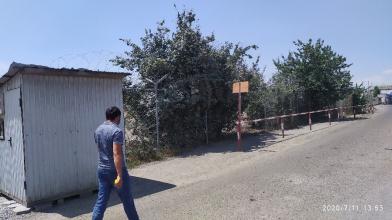 Рис. 1 Планируемое место для установки помещения СКППланируемые строительные работы:- Установка помещения (контейнер 40т) для сотрудников;- Установка пешеходного барьера;- Установка бетонного барьера для автомобилей;- Протяжка водопровода и установка емкости для воды;- Организация выгребного септика;- Протяжка электричества.- Ремонт существующего помещения СКП.СКП «Иркештам», с. Нура,пограничный пункт между Кыргызстаном и Китаем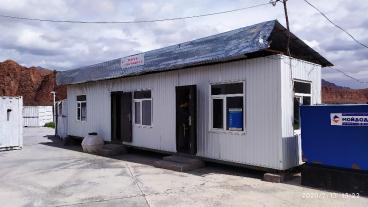 Рис. 1 Существующее помещение СКП (Изолятор и помещение сотрудников)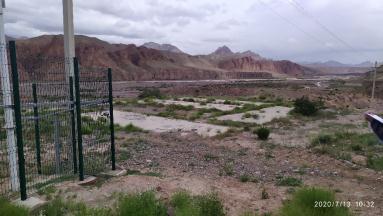 Рис. 2 Планируемое место для установки помещения сотрудникам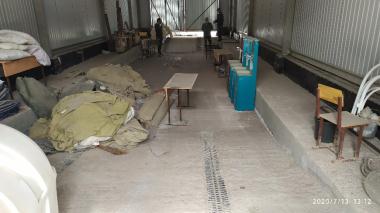 Рис. 3 Существующий барьер для автомобилейПланируемые строительные работы:- Установка помещения (контейнер 40т) для сотрудников;- Ремонт бетонного барьера для автомобилей;- Протяжка водопровода и установка емкости для воды;- Организация выгребного септика;- Протяжка электричества.- Ремонт существующего помещения СКП.СКП «Кызыл Кыя», г. Кызыл Кыя, пограничный пункт между Кыргызстаном и Узбекистаном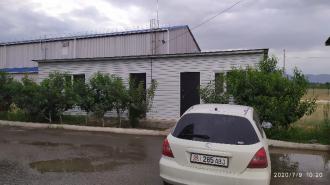 Рис.1 Существующее помещение СКП (Изолятор и помещение сотрудников)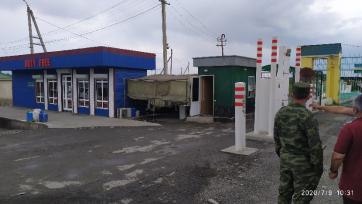 Рис. 2 Планируемое место для установки контейнера для сотрудников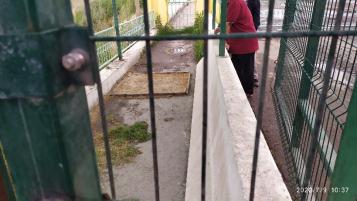 Рис.3 Планируемое место для установки пешеходного барьераПланируемые строительные работы:- Установка помещения (контейнер 40т) под рабочее место и место для отдыха для сотрудников;- Установка пешеходного барьера с навесом;- Организация бетонного барьера для автомобилей;- Протяжка водопровода и установка емкости для воды;- Организация выгребного септика;- Протяжка электричества.СКП «Кайрагач», с. Кайрагач,Пограничный пункт между Кыргызстаном и Таджикистаном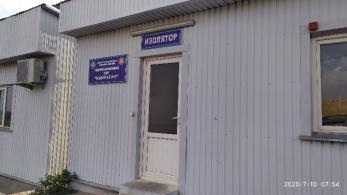 Рис. 1 Существующее помещение СКП (помещение сотрудников)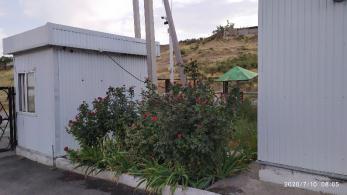 Рис. 2 Планируемо место для установки помещения (будки) сотрудника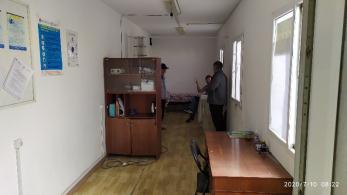 Рис. 3 Помещение сотрудниковПланируемые строительные работы:- Установка помещения (контейнер 20т) для изолятора- Установка помещения (будки) для работы сотрудникам;- Установка пешеходного барьера с навесом;- Организация бетонного барьера для автомобилей;- Протяжка водопровода и установка емкости для воды;- Организация выгребного септика;- Протяжка электричества.- Ремонт существующего помещения СКПСКП «Кызыл Бел», Баткенский район,Пограничный пункт между Кыргызстаном и Таджикистан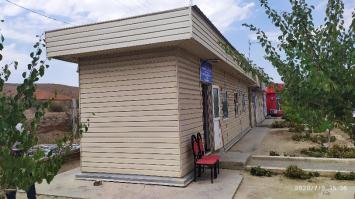 Рис. 1 Существующее помещение СКП (Изолятор и помещение сотрудников)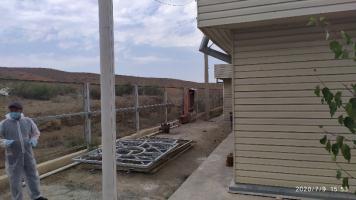 Рис. 2 Планируемое место для установки контейнера для изолятора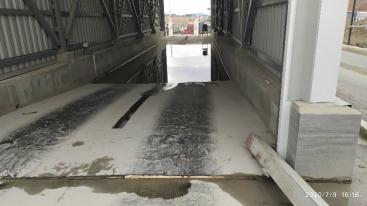 Рис. 3 Существующий барьер для автомобилейПланируемые строительные работы:- Установка помещения (контейнер 40т) под изолятор;- Установка подземной резервуара 5 куб. для воды;- Ремонт бетонного барьера для автомобилей;- Протяжка водопровода и установка емкости для воды;- подключение к существующей канализации;- Протяжка электричества.- Ремонт существующего помещения СКП.СКП «Достук», г. Ош,пограничный пункт между Кыргызстаном и УзбекистаномРис. 1 Планируемое место для установки помещения СКППланируемые строительные работы:- Установка помещения (контейнер 40т) для сотрудников;- Установка пешеходного барьера;- Установка бетонного барьера для автомобилей;- Протяжка водопровода и установка емкости для воды;- Организация выгребного септика;- Протяжка электричества.- Ремонт существующего помещения СКП.СКП «Иркештам», с. Нура,пограничный пункт между Кыргызстаном и КитаемРис. 1 Существующее помещение СКП (Изолятор и помещение сотрудников)Рис. 2 Планируемое место для установки помещения сотрудникамРис. 3 Существующий барьер для автомобилейПланируемые строительные работы:- Установка помещения (контейнер 40т) для сотрудников;- Ремонт бетонного барьера для автомобилей;- Протяжка водопровода и установка емкости для воды;- Организация выгребного септика;- Протяжка электричества.- Ремонт существующего помещения СКП.СКП «Кызыл Кыя», г. Кызыл Кыя, пограничный пункт между Кыргызстаном и УзбекистаномРис.1 Существующее помещение СКП (Изолятор и помещение сотрудников)Рис. 2 Планируемое место для установки контейнера для сотрудниковРис.3 Планируемое место для установки пешеходного барьераПланируемые строительные работы:- Установка помещения (контейнер 40т) под рабочее место и место для отдыха для сотрудников;- Установка пешеходного барьера с навесом;- Организация бетонного барьера для автомобилей;- Протяжка водопровода и установка емкости для воды;- Организация выгребного септика;- Протяжка электричества.СКП «Кайрагач», с. Кайрагач,Пограничный пункт между Кыргызстаном и ТаджикистаномРис. 1 Существующее помещение СКП (помещение сотрудников)Рис. 2 Планируемо место для установки помещения (будки) сотрудникаРис. 3 Помещение сотрудниковПланируемые строительные работы:- Установка помещения (контейнер 20т) для изолятора- Установка помещения (будки) для работы сотрудникам;- Установка пешеходного барьера с навесом;- Организация бетонного барьера для автомобилей;- Протяжка водопровода и установка емкости для воды;- Организация выгребного септика;- Протяжка электричества.- Ремонт существующего помещения СКПСКП «Кызыл Бел», Баткенский район,Пограничный пункт между Кыргызстаном и ТаджикистанРис. 1 Существующее помещение СКП (Изолятор и помещение сотрудников)Рис. 2 Планируемое место для установки контейнера для изолятораРис. 3 Существующий барьер для автомобилейПланируемые строительные работы:- Установка помещения (контейнер 40т) под изолятор;- Установка подземной резервуара 5 куб. для воды;- Ремонт бетонного барьера для автомобилей;- Протяжка водопровода и установка емкости для воды;- подключение к существующей канализации;- Протяжка электричества.- Ремонт существующего помещения СКП.СКП «Достук», г. Ош,пограничный пункт между Кыргызстаном и УзбекистаномРис. 1 Планируемое место для установки помещения СКППланируемые строительные работы:- Установка помещения (контейнер 40т) для сотрудников;- Установка пешеходного барьера;- Установка бетонного барьера для автомобилей;- Протяжка водопровода и установка емкости для воды;- Организация выгребного септика;- Протяжка электричества.- Ремонт существующего помещения СКП.СКП «Иркештам», с. Нура,пограничный пункт между Кыргызстаном и КитаемРис. 1 Существующее помещение СКП (Изолятор и помещение сотрудников)Рис. 2 Планируемое место для установки помещения сотрудникамРис. 3 Существующий барьер для автомобилейПланируемые строительные работы:- Установка помещения (контейнер 40т) для сотрудников;- Ремонт бетонного барьера для автомобилей;- Протяжка водопровода и установка емкости для воды;- Организация выгребного септика;- Протяжка электричества.- Ремонт существующего помещения СКП.СКП «Кызыл Кыя», г. Кызыл Кыя, пограничный пункт между Кыргызстаном и УзбекистаномРис.1 Существующее помещение СКП (Изолятор и помещение сотрудников)Рис. 2 Планируемое место для установки контейнера для сотрудниковРис.3 Планируемое место для установки пешеходного барьераПланируемые строительные работы:- Установка помещения (контейнер 40т) под рабочее место и место для отдыха для сотрудников;- Установка пешеходного барьера с навесом;- Организация бетонного барьера для автомобилей;- Протяжка водопровода и установка емкости для воды;- Организация выгребного септика;- Протяжка электричества.СКП «Кайрагач», с. Кайрагач,Пограничный пункт между Кыргызстаном и ТаджикистаномРис. 1 Существующее помещение СКП (помещение сотрудников)Рис. 2 Планируемо место для установки помещения (будки) сотрудникаРис. 3 Помещение сотрудниковПланируемые строительные работы:- Установка помещения (контейнер 20т) для изолятора- Установка помещения (будки) для работы сотрудникам;- Установка пешеходного барьера с навесом;- Организация бетонного барьера для автомобилей;- Протяжка водопровода и установка емкости для воды;- Организация выгребного септика;- Протяжка электричества.- Ремонт существующего помещения СКПСКП «Кызыл Бел», Баткенский район,Пограничный пункт между Кыргызстаном и ТаджикистанРис. 1 Существующее помещение СКП (Изолятор и помещение сотрудников)Рис. 2 Планируемое место для установки контейнера для изолятораРис. 3 Существующий барьер для автомобилейПланируемые строительные работы:- Установка помещения (контейнер 40т) под изолятор;- Установка подземной резервуара 5 куб. для воды;- Ремонт бетонного барьера для автомобилей;- Протяжка водопровода и установка емкости для воды;- подключение к существующей канализации;- Протяжка электричества.- Ремонт существующего помещения СКП.Описание требований к зданиям ПВ, где осуществляется обращение с медицинскими отходами (МО), которые могут включать в себя спецификации для общего проектирования и безопасности, разделения помещений, отопления, вентиляции и кондиционирования воздуха (ОВК), автоклава и оборудования для обращения с отходамиНа СКП будут использоваться только СИЗ для медработников и лиц с подозрениями на КОВИД-19. Использованные СИЗы будут передаваться в ближайшее ОЗ с налаженной системой обеззараживания МО.На СКП будут использоваться только СИЗ для медработников и лиц с подозрениями на КОВИД-19. Использованные СИЗы будут передаваться в ближайшее ОЗ с налаженной системой обеззараживания МО.На СКП будут использоваться только СИЗ для медработников и лиц с подозрениями на КОВИД-19. Использованные СИЗы будут передаваться в ближайшее ОЗ с налаженной системой обеззараживания МО.Инфекционный контроль и управление отходами в ПВОбзор инфекционного контроля и обращения с отходами в СКП:Все МО образуемые в ПВ, по степени их потенциальной опасности для медицинского персонала, пациентов, населения и окружающей среды, разделяются на два основных потока: неопасные (общие, бытовые) и опасные (специфические).В ПВ, согласно классификации МО, утвержденная ПП КР №719 от 30.12.19 г. будут образовываться следующие МО:Класс А – эпидемиологически безопасные отходы, по составу приближенные к ТБО.Класс Б – эпидемиологически опасные отходы.Класс В – эпидемиологически чрезвычайно опасные отходы.Неопасные медицинские отходы (класс А). Это отходы, риски, связанные с которыми, сопоставимы с рисками, характерными для обычных коммунальных отходов или отходов домашнего хозяйства (бытовой мусор), растительных отходов образующихся на территории ПВ. Эти отходы не обладают свойствами, которые представляют эпидемиологическую опасность (риска заражения инфекциями) и химическую опасность (риск отравления) как для человека, так и для окружающей среды. Опасные (специфические) медицинские отходы (классы Б, В). К данным видам отходов относятся отходы, которые содержат микроорганизмы, представляющие прямую или косвенную опасность для здоровья человека и окружающей среды. К данной категории МО, относятся отходы, обладающие свойствами инфицировать.Классифицировать и количественно определять МО (инфекционные отходы и неопасные отходы) в соответствии с Руководством ГВБ по ГБОС для учреждений здравоохранения.Класс А – эпидемиологически безопасные собираются в многоразовые контейнеры или одноразовые пакеты кодировочный цвет – черныйКласс Б - эпидемиологически опасные.Кодировочный цвет – жёлтый, (черный цвет на желтом фоне)Б-1 Анатомические отходы на ПВ не образуются.Б-2 Остро-колющие отходы на ПВ не образуются.Б-3 Потенциально инфицированные отходы. Собираются в эмалированные ведра с крышкой, имеющие знак биологической опасности и надпись: «Потенциально инфицированные отходы»Б-4 Инфицированные отходы. Собираются в эмалированные ведра с крышкой, имеющие знак биологической опасности и надпись: «Инфицированные отходы»Класс В - эпидемиологически чрезвычайно опасные отходы. Собираются в желтые полипропиленовые пакеты, вложенные в ведра с крышкой, имеющие знак биологической опасности и надпись: «Эпидемиологически чрезвычайно опасные отходы».Класс Г – токсикологически опасные отходы на ПВ не образуются.Сбор и транспортировка МО класса А проводится медперсоналом ежедневно 3 раза в сутки. Сбор и транспортировка МО класса Б, В проводится закрепленным и обученным средним медперсоналом ежедневно в пункт автоклавирования в ближайшее ОЗ.Описать систему управления медицинскими отходами в ПВ, включая работы по доставке материалов, образованию, обработке, дезинфекции и стерилизации, сбору, хранению, транспортировке, утилизации и обработке отходов:В ПВ образуются МО класса А, Б и В. Разделение МО на потоки проводится в месте их образования, медицинским персоналом, который эти отходы производит (врач, фельдшер, медицинская сестра и т.д. – соблюдается принцип приближенности).Емкости с МО классов «Б» и «В» находятся не более 24 часов и не заполняются более чем на 3/4 своего объема. При заполнении емкостей для МО классов «Б» и «В» на 3/4 своего объема в течение рабочего дня, МО незамедлительно отправляются в пункт обеззараживания в ближайшее ОЗ.Транспортировку МО классов «Б» и «В» из ПВ, в пункт обеззараживания проводят с соблюдением внутреннего графика транспортировки МО, утвержденного руководителем ОЗ.Управление Опасными МО осуществляют только обученный медперсонал, а неопасными бытовыми отходами занимаются санитарки. Неопасные отходы класса А вывозятся на сельскую свалку. При этом хранятся и транспортируются эти виды МО раздельно.В случае случайного смешения опасных МО и неопасных отходов все смешанные отходы автоматически относятся к категории опасных МО и подлежат обработке в пункте обеззараживания.Транспортировка МО классов «Б» и «В» из ПВ в пункт обеззараживания ОЗТранспортировка МО осуществляется в тех же емкостях, в которые они были собраны. Эмалированные ведра с МО с плотно закрываются крышками (только в пределах ПВ). При транспортировке МО в полипропиленовых пакетах, они помещаются в контейнеры с плотно закрывающими крышками.При транспортировке МО классов «Б», «В» персонал использует средства индивидуальной защиты: хозяйственные перчатки, проколостойкую обувь, маски или респираторы, защитную одежду и фартуки.Используемые виды емкостей для сбора МО Эмалированные ведра для сбора и транспортировки МО используются ТОЛЬКО в пределах ПВ.Используемые эмалированные ведра, имеют крышки с надписью наименования отделения на самом ведре. Кроме того:Эмалированные ведра для сбора МО классов «Б» и «В» имеют маркировку в виде надписи: «Опасные инфицированные отходы» и международный знак «Биологической опасности» черного цвета на желтом фоне.Полипропиленовые пакеты для сбора и транспортировки МО.Безопасное уничтожение биологических субстанцийНа ПВ биологические субстанции не образуются.Метод обеззараживания опасных МО классов Б, В Все медицинские отходы классов Б и В, перед отправкой в место окончательного размещения (муниципальные свалки) или отправки на повторную переработку (утилизацию) проходят процесс обеззараживания. Для этого МО из СКП по заранее согласованному с близлежащей больницей с ПОМО определяется график доставки МО. Далее передаются в ПОМО.Далее применяются следующие методы обеззараживания МО классов Б и В:Химическая дезинфекция и Физическая дезинфекция методом автоклавирования.Химический метод обеззараживания Данный метод используется как обязательная временная мера при отсутствии в ОЗ пункта обезвреживания медицинских отходов. Данный метод используется также в тех случаях, когда невозможна аппаратная обработка медицинских отходов, например, при обработке анатомических отходов, методом пересыпания, или при обработке выделений (моча, кал и др.) от инфицированных больных. Химическую дезинфекцию медицинских отходов в ОЗ проводят согласно «Инструкции по инфекционному контролю в ОЗ КР», утвержденной постановлением правительства КР № 32 от 12.01.2012 г.Паровая дезинфекция (автоклавирование) медицинских отходов Автоклавирование медицинских отходов классов Б и В провидится в гравитационном автоклаве.Удаление обеззараженных медицинских отходов После обеззараживания МО классов «Б» и «В» не представляют эпидемиологической опасности и приравниваются к отходам класса «А», и удаляются с территории Больницы как эпидемиологически безопасные отходы на полигон ТБО. Обзор инфекционного контроля и обращения с отходами в СКП:Все МО образуемые в ПВ, по степени их потенциальной опасности для медицинского персонала, пациентов, населения и окружающей среды, разделяются на два основных потока: неопасные (общие, бытовые) и опасные (специфические).В ПВ, согласно классификации МО, утвержденная ПП КР №719 от 30.12.19 г. будут образовываться следующие МО:Класс А – эпидемиологически безопасные отходы, по составу приближенные к ТБО.Класс Б – эпидемиологически опасные отходы.Класс В – эпидемиологически чрезвычайно опасные отходы.Неопасные медицинские отходы (класс А). Это отходы, риски, связанные с которыми, сопоставимы с рисками, характерными для обычных коммунальных отходов или отходов домашнего хозяйства (бытовой мусор), растительных отходов образующихся на территории ПВ. Эти отходы не обладают свойствами, которые представляют эпидемиологическую опасность (риска заражения инфекциями) и химическую опасность (риск отравления) как для человека, так и для окружающей среды. Опасные (специфические) медицинские отходы (классы Б, В). К данным видам отходов относятся отходы, которые содержат микроорганизмы, представляющие прямую или косвенную опасность для здоровья человека и окружающей среды. К данной категории МО, относятся отходы, обладающие свойствами инфицировать.Классифицировать и количественно определять МО (инфекционные отходы и неопасные отходы) в соответствии с Руководством ГВБ по ГБОС для учреждений здравоохранения.Класс А – эпидемиологически безопасные собираются в многоразовые контейнеры или одноразовые пакеты кодировочный цвет – черныйКласс Б - эпидемиологически опасные.Кодировочный цвет – жёлтый, (черный цвет на желтом фоне)Б-1 Анатомические отходы на ПВ не образуются.Б-2 Остро-колющие отходы на ПВ не образуются.Б-3 Потенциально инфицированные отходы. Собираются в эмалированные ведра с крышкой, имеющие знак биологической опасности и надпись: «Потенциально инфицированные отходы»Б-4 Инфицированные отходы. Собираются в эмалированные ведра с крышкой, имеющие знак биологической опасности и надпись: «Инфицированные отходы»Класс В - эпидемиологически чрезвычайно опасные отходы. Собираются в желтые полипропиленовые пакеты, вложенные в ведра с крышкой, имеющие знак биологической опасности и надпись: «Эпидемиологически чрезвычайно опасные отходы».Класс Г – токсикологически опасные отходы на ПВ не образуются.Сбор и транспортировка МО класса А проводится медперсоналом ежедневно 3 раза в сутки. Сбор и транспортировка МО класса Б, В проводится закрепленным и обученным средним медперсоналом ежедневно в пункт автоклавирования в ближайшее ОЗ.Описать систему управления медицинскими отходами в ПВ, включая работы по доставке материалов, образованию, обработке, дезинфекции и стерилизации, сбору, хранению, транспортировке, утилизации и обработке отходов:В ПВ образуются МО класса А, Б и В. Разделение МО на потоки проводится в месте их образования, медицинским персоналом, который эти отходы производит (врач, фельдшер, медицинская сестра и т.д. – соблюдается принцип приближенности).Емкости с МО классов «Б» и «В» находятся не более 24 часов и не заполняются более чем на 3/4 своего объема. При заполнении емкостей для МО классов «Б» и «В» на 3/4 своего объема в течение рабочего дня, МО незамедлительно отправляются в пункт обеззараживания в ближайшее ОЗ.Транспортировку МО классов «Б» и «В» из ПВ, в пункт обеззараживания проводят с соблюдением внутреннего графика транспортировки МО, утвержденного руководителем ОЗ.Управление Опасными МО осуществляют только обученный медперсонал, а неопасными бытовыми отходами занимаются санитарки. Неопасные отходы класса А вывозятся на сельскую свалку. При этом хранятся и транспортируются эти виды МО раздельно.В случае случайного смешения опасных МО и неопасных отходов все смешанные отходы автоматически относятся к категории опасных МО и подлежат обработке в пункте обеззараживания.Транспортировка МО классов «Б» и «В» из ПВ в пункт обеззараживания ОЗТранспортировка МО осуществляется в тех же емкостях, в которые они были собраны. Эмалированные ведра с МО с плотно закрываются крышками (только в пределах ПВ). При транспортировке МО в полипропиленовых пакетах, они помещаются в контейнеры с плотно закрывающими крышками.При транспортировке МО классов «Б», «В» персонал использует средства индивидуальной защиты: хозяйственные перчатки, проколостойкую обувь, маски или респираторы, защитную одежду и фартуки.Используемые виды емкостей для сбора МО Эмалированные ведра для сбора и транспортировки МО используются ТОЛЬКО в пределах ПВ.Используемые эмалированные ведра, имеют крышки с надписью наименования отделения на самом ведре. Кроме того:Эмалированные ведра для сбора МО классов «Б» и «В» имеют маркировку в виде надписи: «Опасные инфицированные отходы» и международный знак «Биологической опасности» черного цвета на желтом фоне.Полипропиленовые пакеты для сбора и транспортировки МО.Безопасное уничтожение биологических субстанцийНа ПВ биологические субстанции не образуются.Метод обеззараживания опасных МО классов Б, В Все медицинские отходы классов Б и В, перед отправкой в место окончательного размещения (муниципальные свалки) или отправки на повторную переработку (утилизацию) проходят процесс обеззараживания. Для этого МО из СКП по заранее согласованному с близлежащей больницей с ПОМО определяется график доставки МО. Далее передаются в ПОМО.Далее применяются следующие методы обеззараживания МО классов Б и В:Химическая дезинфекция и Физическая дезинфекция методом автоклавирования.Химический метод обеззараживания Данный метод используется как обязательная временная мера при отсутствии в ОЗ пункта обезвреживания медицинских отходов. Данный метод используется также в тех случаях, когда невозможна аппаратная обработка медицинских отходов, например, при обработке анатомических отходов, методом пересыпания, или при обработке выделений (моча, кал и др.) от инфицированных больных. Химическую дезинфекцию медицинских отходов в ОЗ проводят согласно «Инструкции по инфекционному контролю в ОЗ КР», утвержденной постановлением правительства КР № 32 от 12.01.2012 г.Паровая дезинфекция (автоклавирование) медицинских отходов Автоклавирование медицинских отходов классов Б и В провидится в гравитационном автоклаве.Удаление обеззараженных медицинских отходов После обеззараживания МО классов «Б» и «В» не представляют эпидемиологической опасности и приравниваются к отходам класса «А», и удаляются с территории Больницы как эпидемиологически безопасные отходы на полигон ТБО. Обзор инфекционного контроля и обращения с отходами в СКП:Все МО образуемые в ПВ, по степени их потенциальной опасности для медицинского персонала, пациентов, населения и окружающей среды, разделяются на два основных потока: неопасные (общие, бытовые) и опасные (специфические).В ПВ, согласно классификации МО, утвержденная ПП КР №719 от 30.12.19 г. будут образовываться следующие МО:Класс А – эпидемиологически безопасные отходы, по составу приближенные к ТБО.Класс Б – эпидемиологически опасные отходы.Класс В – эпидемиологически чрезвычайно опасные отходы.Неопасные медицинские отходы (класс А). Это отходы, риски, связанные с которыми, сопоставимы с рисками, характерными для обычных коммунальных отходов или отходов домашнего хозяйства (бытовой мусор), растительных отходов образующихся на территории ПВ. Эти отходы не обладают свойствами, которые представляют эпидемиологическую опасность (риска заражения инфекциями) и химическую опасность (риск отравления) как для человека, так и для окружающей среды. Опасные (специфические) медицинские отходы (классы Б, В). К данным видам отходов относятся отходы, которые содержат микроорганизмы, представляющие прямую или косвенную опасность для здоровья человека и окружающей среды. К данной категории МО, относятся отходы, обладающие свойствами инфицировать.Классифицировать и количественно определять МО (инфекционные отходы и неопасные отходы) в соответствии с Руководством ГВБ по ГБОС для учреждений здравоохранения.Класс А – эпидемиологически безопасные собираются в многоразовые контейнеры или одноразовые пакеты кодировочный цвет – черныйКласс Б - эпидемиологически опасные.Кодировочный цвет – жёлтый, (черный цвет на желтом фоне)Б-1 Анатомические отходы на ПВ не образуются.Б-2 Остро-колющие отходы на ПВ не образуются.Б-3 Потенциально инфицированные отходы. Собираются в эмалированные ведра с крышкой, имеющие знак биологической опасности и надпись: «Потенциально инфицированные отходы»Б-4 Инфицированные отходы. Собираются в эмалированные ведра с крышкой, имеющие знак биологической опасности и надпись: «Инфицированные отходы»Класс В - эпидемиологически чрезвычайно опасные отходы. Собираются в желтые полипропиленовые пакеты, вложенные в ведра с крышкой, имеющие знак биологической опасности и надпись: «Эпидемиологически чрезвычайно опасные отходы».Класс Г – токсикологически опасные отходы на ПВ не образуются.Сбор и транспортировка МО класса А проводится медперсоналом ежедневно 3 раза в сутки. Сбор и транспортировка МО класса Б, В проводится закрепленным и обученным средним медперсоналом ежедневно в пункт автоклавирования в ближайшее ОЗ.Описать систему управления медицинскими отходами в ПВ, включая работы по доставке материалов, образованию, обработке, дезинфекции и стерилизации, сбору, хранению, транспортировке, утилизации и обработке отходов:В ПВ образуются МО класса А, Б и В. Разделение МО на потоки проводится в месте их образования, медицинским персоналом, который эти отходы производит (врач, фельдшер, медицинская сестра и т.д. – соблюдается принцип приближенности).Емкости с МО классов «Б» и «В» находятся не более 24 часов и не заполняются более чем на 3/4 своего объема. При заполнении емкостей для МО классов «Б» и «В» на 3/4 своего объема в течение рабочего дня, МО незамедлительно отправляются в пункт обеззараживания в ближайшее ОЗ.Транспортировку МО классов «Б» и «В» из ПВ, в пункт обеззараживания проводят с соблюдением внутреннего графика транспортировки МО, утвержденного руководителем ОЗ.Управление Опасными МО осуществляют только обученный медперсонал, а неопасными бытовыми отходами занимаются санитарки. Неопасные отходы класса А вывозятся на сельскую свалку. При этом хранятся и транспортируются эти виды МО раздельно.В случае случайного смешения опасных МО и неопасных отходов все смешанные отходы автоматически относятся к категории опасных МО и подлежат обработке в пункте обеззараживания.Транспортировка МО классов «Б» и «В» из ПВ в пункт обеззараживания ОЗТранспортировка МО осуществляется в тех же емкостях, в которые они были собраны. Эмалированные ведра с МО с плотно закрываются крышками (только в пределах ПВ). При транспортировке МО в полипропиленовых пакетах, они помещаются в контейнеры с плотно закрывающими крышками.При транспортировке МО классов «Б», «В» персонал использует средства индивидуальной защиты: хозяйственные перчатки, проколостойкую обувь, маски или респираторы, защитную одежду и фартуки.Используемые виды емкостей для сбора МО Эмалированные ведра для сбора и транспортировки МО используются ТОЛЬКО в пределах ПВ.Используемые эмалированные ведра, имеют крышки с надписью наименования отделения на самом ведре. Кроме того:Эмалированные ведра для сбора МО классов «Б» и «В» имеют маркировку в виде надписи: «Опасные инфицированные отходы» и международный знак «Биологической опасности» черного цвета на желтом фоне.Полипропиленовые пакеты для сбора и транспортировки МО.Безопасное уничтожение биологических субстанцийНа ПВ биологические субстанции не образуются.Метод обеззараживания опасных МО классов Б, В Все медицинские отходы классов Б и В, перед отправкой в место окончательного размещения (муниципальные свалки) или отправки на повторную переработку (утилизацию) проходят процесс обеззараживания. Для этого МО из СКП по заранее согласованному с близлежащей больницей с ПОМО определяется график доставки МО. Далее передаются в ПОМО.Далее применяются следующие методы обеззараживания МО классов Б и В:Химическая дезинфекция и Физическая дезинфекция методом автоклавирования.Химический метод обеззараживания Данный метод используется как обязательная временная мера при отсутствии в ОЗ пункта обезвреживания медицинских отходов. Данный метод используется также в тех случаях, когда невозможна аппаратная обработка медицинских отходов, например, при обработке анатомических отходов, методом пересыпания, или при обработке выделений (моча, кал и др.) от инфицированных больных. Химическую дезинфекцию медицинских отходов в ОЗ проводят согласно «Инструкции по инфекционному контролю в ОЗ КР», утвержденной постановлением правительства КР № 32 от 12.01.2012 г.Паровая дезинфекция (автоклавирование) медицинских отходов Автоклавирование медицинских отходов классов Б и В провидится в гравитационном автоклаве.Удаление обеззараженных медицинских отходов После обеззараживания МО классов «Б» и «В» не представляют эпидемиологической опасности и приравниваются к отходам класса «А», и удаляются с территории Больницы как эпидемиологически безопасные отходы на полигон ТБО. Готовность и реагирование на чрезвычайные ситуацииВыполнение мероприятий при угрозе возникновения пожаров, взрывов.Об угрозе возникновения пожароопасной обстановки на территории ПВ дежурная медработник, оповещает отдел МЧС или противопожарную службу ГЗ (по каналам связи «КыргызТелеком») тел. 101,112 и заведующего отделением или дежурного врача.Сотрудник ПВ проводят мед. разведку, оценивает оперативную обстановку, готовит предложения начальнику ГЗ по принятию решения, прогнозирует развитие ситуации, выявляет уязвимые места для возгораний на территории ПВ, определяет состав сил и средств для ликвидации последствий, организует взаимодействие со службами ГЗ.Приводятся в готовность объектовые звенья пожаротушения.Выполнение мероприятий при угрозе КПА (крупных производственных аварий). с выбросом, утечкой СДЯВ, АХОВ; на коммунально-энергетических сетях; с возникновением землетрясения.Руководство ПВ получает сигнал об угрозе возникновения перечисленных видов ЧС из отдела МЧС города через каналы связи, через посыльных, сотовую связь.Такие аварии могут возникнуть как вторичные факторы при возникновении землетрясений. Поэтому при получении распоряжения Начальника ГЗ города о принятии мер по защите населения от возможного землетрясения руководитель ПВ отдает распоряжение на проведение предупредительных профилактических мероприятий:А) Приводятся в готовность силы и средства ПВ;Б) Организуется оповещение всех сотрудников и пациентов ПВ;В) Проводится взаимодействие со пограничными и таможенными службами.3. При угрозе оползней, селевых потоков и паводковых вод.Сигнал об угрозе данного вида ЧС руководство ПВ получает от отдела МЧС города и действует, согласно полученному распоряжению начальника ГЗ города.4. При угрозе террористических актов.Сигнал об угрозе террористических актов (Т.А.) руководство ПВ получает от отдела МЧС города, службы охраны общественного порядка ГЗ района, райвоенкомата (РВК), пограничной или таможенной службы от населения -  по телефонной, сотовой связи, нарочными.Угрозы проведения террористических актов могут быть как последствия:- не стабильной общественно-политической обстановки в республике, в районе;- военная агрессия.Подача сигнала об угрозе теракта (Т.А) может возникнуть в случаях обнаружения предметов, напоминающих взрывное устройство, при поступлении угроз по телефонной связи, в письменном виде (записки, конверты с текстами угроз о проведении Т.А), в случаях захвата заложников террористами.С получением сигнала об угрозе Т.А. необходимо:- срочно оповестить руководство МЗ КР, население (персонал, больных);- повторить содержание разработанной инструкции по действиям населения и должностных лиц при угрозе Т.А.;- не трогать, не подходить к обнаруженному подозрительному предмету, выставить оцепление из сотрудников;- зафиксировать точное время получения информации об угрозе или обнаружения предмета, похожего на взрывное устройство;- при поступлении угрозы по телефону - не поддаваться панике. Быть выдержанным, вежливым, не прерывать говорящего, запомнить как можно больше информации о человеке, передающим информацию об угрозе – тембр голоса, пол говорящего, возможный акцент, дефекты речи, возраст и т.д.;- попытаться выяснить условия, выдвигаемые террористом, затягивать разговор для того, чтобы ваш помощник смог дозвониться на АТС с другого телефона и таким образом можно было бы установить место нахождения угрожающего террориста;- необходимо знать правила обращения с анонимным материалом;- во всех случаях необходимо срочно сообщать в правоохранительные органы, в дежурную часть РОВД;- подготовить силы и средства для ликвидации предполагаемых последствий Т.А. 5. При угрозе возникновения эпидемий, эпизоотий.При угрозе возникновения данного вида ЧС ПВ информирует МЗ КР, поставившим поступившему больному диагноз заболевания, отнесенного к особо опасным, карантинным инфекциям, отделом МЧС города, СНЛК, ЦГСЭН (группа эпид. разведки), ветеринарной службой района.Развитие чрезвычайной ситуации контролируется службой наблюдения и лабораторного контроля ГЗ города, группой эпидемиологической разведки, созданной при ЦГСЭН района, звеньями защиты животных и растений, службой охраны общественного порядка;организуется взаимодействие со службами ГЗ;ускоренно проводятся профилактические мероприятия, прививки населению, вакцинация животных. При возникновении крупных производственных аварий, катастроф, стихийных бедствий необходимо выполнения следующих мер:При возникновении пожаров.При возникновении пожаров на территории ПВ оповещают по телефону 101 или посыльными с использованием подвижных средств.До прибытия боевых расчетов противопожарной службы, сотрудники ПВ приступают своими силами к тушению очага возгорания, соблюдая правила техники безопасности личного состава при тушении пожаров.Развертывание сил и средств ГЗ, привлекаемых к тушению пожаров производится согласно оперативных планов и карточек пожаротушения противопожарной службы ГЗ.2. Выполнение мероприятий при возникновении аварий с выбросом и утечкой СДЯВ, АХОВ.На территории СКП отсутствует угроза возникновения такого вида ЧС, так как по профилю производства СКП не располагает СДЯВ, АХОВ.3. При возникновении землетрясений.  ПВ оповещается о возникновении землетрясения отделом МЧС с использованием систем централизованного оповещения, радио, телевидения.Население оповещается включением сирен, уцелевшим РТУ, подвижными средствами оповещения, путем передачи речевой информации, нарочными.Начальник ПВ, при получении информации о ЧС действует по текущей обстановке, организует и проводит медицинскую разведку с целью выявления количества пострадавших, наличия сил и средств ПВ. Проводит оценку создавшейся обстановки, принимает решение по ликвидации последствий землетрясения имеющимися силами ПВ. До прибытия основных сил, организует возможные виды спасательных работ на территории СКП (самопомощь, взаимопомощь).Организует взаимодействие со службами ГЗ:оповещения и связи - по вопросам связи и оповещения учреждений;противопожарной службой – по вопросам выделения спец.техники для проведения дегазации, дезактивации при локализации и ликвидации очага СДЯВ (АХОВ); с транспортной службой – по вопросам выделения транспорта для невоенизированных медицинских формирований, вывоза мед.оборудования, имущества, больных;со службой продовольственного и вещевого снабжения – по обеспечению питанием, питьевой водой формирований ГЗ, больных, персонала ПВ;со службой охраны общественного порядка – по вопросам пресечения фактов мародерства, охраны объектов ПВ.Принимается Решение по ликвидации последствий землетрясения, вторичных факторов. Для сохранения сил и средств ПВ, сбор и приведение их в готовность производится в местах свободных от застроек и завалов, безопасных от вторичных факторов поражения.Эвакуация пострадавших производится санитарным транспортом ПВ и выделяемым гос. администрацией района транспортом автосанитарных колон, по заявкам ПВ.Порядок выполнения мероприятий по оказанию мед. помощи пострадавшим от землетрясения: первая мед. помощь оказывается в порядке само и взаимопомощи, а также личным составом ПВ.  Первая врачебная помощь оказывается бригадами скорой помощи, врачами ближайших амбулаторно-поликлинических учреждений, а также ЛПУ, расположенных вне зоны землетрясения. Для профилактики массовых психозов организуются подвижные психиатрические группы в составе: психиатра, невропатолога и мед. сестры. Специализированная мед. помощь - организуется в зависимости от силы разрушения: в сохранившихся мед. учреждениях, в мед. учреждениях вне зоны землетрясения, а также в других районах.Организация медицинской и эпидемиологической разведки возлагается на главного врача РЦГСЭН.Управление силами и средствами ПВ при землетрясении осуществляется начальником ПВ. 3. При возникновении террористических актов.Оповещение при возникновении тер.акта производится посредством телефонной связи, нарочным в случаях:обнаружения предмета похожего на взрывное устройство;при поступлении угрозы тер.акта по телефону;в виде записки, письма в конверте, электронного сообщения;при захвате террористами заложников.При получении информации о Т.А. начальник ПВ  немедленно, передает информацию в правоохранительные органы, в ОМЧС, до прибытия специалистов МВД начальник ПВ или замещающее его должностное лицо, принимает решения по проведению необходимых мероприятий по локализации и ликвидации последствий Т.А, по обстановке.Тел. РОВД - 102; Тел. ОМЧС 101.4. При бурях, ураганах, крупном граде, ливневых дождях, засухе, заморозках.Органы управления ПВ оповещаются заблаговременно об угрозе ЧС, СБ отделом МЧС, метеослужбой области, района. Соответственно, сотрудниками ПВ предпринимаются экстренные меры по предупреждению и снижению степени риска жизнеобеспечения пациентов, сотрудников ПВ. При возникновении ЧС, сотрудники ПВ организуют обследование территории ПВ, представляет в отдел МЧС района акты обследования, донесения по обстановке и принимаемых мерах по ликвидации последствий ЧС. Проводится взаимодействие со службами ГЗ района.5. При возникновении эпидемийСотрудниками ПВ организуется наблюдение (обсервация или карантин до размещения больных в СКП) и  взаимодействие с другими службами ГЗ района;6. Порядок выполнения противоэпидемических мер: Организация и проведение экстренной профилактики личного состава формирований, сотрудников и пациентов по эпидемическим показаниям;Проведение целенаправленной санитарно- просветительной работы среди населения.7. При возникновении эпизоотий. Осуществляется взаимодействие со службой защиты животных и растений; При этом взаимодействии проводится комплекс санитарно-гигиенических и противоэпидемических мероприятий; Оповещаются органы управления МСГЗ, учреждения СНЛК, РОВД.Выполнение мероприятий при угрозе возникновения пожаров, взрывов.Об угрозе возникновения пожароопасной обстановки на территории ПВ дежурная медработник, оповещает отдел МЧС или противопожарную службу ГЗ (по каналам связи «КыргызТелеком») тел. 101,112 и заведующего отделением или дежурного врача.Сотрудник ПВ проводят мед. разведку, оценивает оперативную обстановку, готовит предложения начальнику ГЗ по принятию решения, прогнозирует развитие ситуации, выявляет уязвимые места для возгораний на территории ПВ, определяет состав сил и средств для ликвидации последствий, организует взаимодействие со службами ГЗ.Приводятся в готовность объектовые звенья пожаротушения.Выполнение мероприятий при угрозе КПА (крупных производственных аварий). с выбросом, утечкой СДЯВ, АХОВ; на коммунально-энергетических сетях; с возникновением землетрясения.Руководство ПВ получает сигнал об угрозе возникновения перечисленных видов ЧС из отдела МЧС города через каналы связи, через посыльных, сотовую связь.Такие аварии могут возникнуть как вторичные факторы при возникновении землетрясений. Поэтому при получении распоряжения Начальника ГЗ города о принятии мер по защите населения от возможного землетрясения руководитель ПВ отдает распоряжение на проведение предупредительных профилактических мероприятий:А) Приводятся в готовность силы и средства ПВ;Б) Организуется оповещение всех сотрудников и пациентов ПВ;В) Проводится взаимодействие со пограничными и таможенными службами.3. При угрозе оползней, селевых потоков и паводковых вод.Сигнал об угрозе данного вида ЧС руководство ПВ получает от отдела МЧС города и действует, согласно полученному распоряжению начальника ГЗ города.4. При угрозе террористических актов.Сигнал об угрозе террористических актов (Т.А.) руководство ПВ получает от отдела МЧС города, службы охраны общественного порядка ГЗ района, райвоенкомата (РВК), пограничной или таможенной службы от населения -  по телефонной, сотовой связи, нарочными.Угрозы проведения террористических актов могут быть как последствия:- не стабильной общественно-политической обстановки в республике, в районе;- военная агрессия.Подача сигнала об угрозе теракта (Т.А) может возникнуть в случаях обнаружения предметов, напоминающих взрывное устройство, при поступлении угроз по телефонной связи, в письменном виде (записки, конверты с текстами угроз о проведении Т.А), в случаях захвата заложников террористами.С получением сигнала об угрозе Т.А. необходимо:- срочно оповестить руководство МЗ КР, население (персонал, больных);- повторить содержание разработанной инструкции по действиям населения и должностных лиц при угрозе Т.А.;- не трогать, не подходить к обнаруженному подозрительному предмету, выставить оцепление из сотрудников;- зафиксировать точное время получения информации об угрозе или обнаружения предмета, похожего на взрывное устройство;- при поступлении угрозы по телефону - не поддаваться панике. Быть выдержанным, вежливым, не прерывать говорящего, запомнить как можно больше информации о человеке, передающим информацию об угрозе – тембр голоса, пол говорящего, возможный акцент, дефекты речи, возраст и т.д.;- попытаться выяснить условия, выдвигаемые террористом, затягивать разговор для того, чтобы ваш помощник смог дозвониться на АТС с другого телефона и таким образом можно было бы установить место нахождения угрожающего террориста;- необходимо знать правила обращения с анонимным материалом;- во всех случаях необходимо срочно сообщать в правоохранительные органы, в дежурную часть РОВД;- подготовить силы и средства для ликвидации предполагаемых последствий Т.А. 5. При угрозе возникновения эпидемий, эпизоотий.При угрозе возникновения данного вида ЧС ПВ информирует МЗ КР, поставившим поступившему больному диагноз заболевания, отнесенного к особо опасным, карантинным инфекциям, отделом МЧС города, СНЛК, ЦГСЭН (группа эпид. разведки), ветеринарной службой района.Развитие чрезвычайной ситуации контролируется службой наблюдения и лабораторного контроля ГЗ города, группой эпидемиологической разведки, созданной при ЦГСЭН района, звеньями защиты животных и растений, службой охраны общественного порядка;организуется взаимодействие со службами ГЗ;ускоренно проводятся профилактические мероприятия, прививки населению, вакцинация животных. При возникновении крупных производственных аварий, катастроф, стихийных бедствий необходимо выполнения следующих мер:При возникновении пожаров.При возникновении пожаров на территории ПВ оповещают по телефону 101 или посыльными с использованием подвижных средств.До прибытия боевых расчетов противопожарной службы, сотрудники ПВ приступают своими силами к тушению очага возгорания, соблюдая правила техники безопасности личного состава при тушении пожаров.Развертывание сил и средств ГЗ, привлекаемых к тушению пожаров производится согласно оперативных планов и карточек пожаротушения противопожарной службы ГЗ.2. Выполнение мероприятий при возникновении аварий с выбросом и утечкой СДЯВ, АХОВ.На территории СКП отсутствует угроза возникновения такого вида ЧС, так как по профилю производства СКП не располагает СДЯВ, АХОВ.3. При возникновении землетрясений.  ПВ оповещается о возникновении землетрясения отделом МЧС с использованием систем централизованного оповещения, радио, телевидения.Население оповещается включением сирен, уцелевшим РТУ, подвижными средствами оповещения, путем передачи речевой информации, нарочными.Начальник ПВ, при получении информации о ЧС действует по текущей обстановке, организует и проводит медицинскую разведку с целью выявления количества пострадавших, наличия сил и средств ПВ. Проводит оценку создавшейся обстановки, принимает решение по ликвидации последствий землетрясения имеющимися силами ПВ. До прибытия основных сил, организует возможные виды спасательных работ на территории СКП (самопомощь, взаимопомощь).Организует взаимодействие со службами ГЗ:оповещения и связи - по вопросам связи и оповещения учреждений;противопожарной службой – по вопросам выделения спец.техники для проведения дегазации, дезактивации при локализации и ликвидации очага СДЯВ (АХОВ); с транспортной службой – по вопросам выделения транспорта для невоенизированных медицинских формирований, вывоза мед.оборудования, имущества, больных;со службой продовольственного и вещевого снабжения – по обеспечению питанием, питьевой водой формирований ГЗ, больных, персонала ПВ;со службой охраны общественного порядка – по вопросам пресечения фактов мародерства, охраны объектов ПВ.Принимается Решение по ликвидации последствий землетрясения, вторичных факторов. Для сохранения сил и средств ПВ, сбор и приведение их в готовность производится в местах свободных от застроек и завалов, безопасных от вторичных факторов поражения.Эвакуация пострадавших производится санитарным транспортом ПВ и выделяемым гос. администрацией района транспортом автосанитарных колон, по заявкам ПВ.Порядок выполнения мероприятий по оказанию мед. помощи пострадавшим от землетрясения: первая мед. помощь оказывается в порядке само и взаимопомощи, а также личным составом ПВ.  Первая врачебная помощь оказывается бригадами скорой помощи, врачами ближайших амбулаторно-поликлинических учреждений, а также ЛПУ, расположенных вне зоны землетрясения. Для профилактики массовых психозов организуются подвижные психиатрические группы в составе: психиатра, невропатолога и мед. сестры. Специализированная мед. помощь - организуется в зависимости от силы разрушения: в сохранившихся мед. учреждениях, в мед. учреждениях вне зоны землетрясения, а также в других районах.Организация медицинской и эпидемиологической разведки возлагается на главного врача РЦГСЭН.Управление силами и средствами ПВ при землетрясении осуществляется начальником ПВ. 3. При возникновении террористических актов.Оповещение при возникновении тер.акта производится посредством телефонной связи, нарочным в случаях:обнаружения предмета похожего на взрывное устройство;при поступлении угрозы тер.акта по телефону;в виде записки, письма в конверте, электронного сообщения;при захвате террористами заложников.При получении информации о Т.А. начальник ПВ  немедленно, передает информацию в правоохранительные органы, в ОМЧС, до прибытия специалистов МВД начальник ПВ или замещающее его должностное лицо, принимает решения по проведению необходимых мероприятий по локализации и ликвидации последствий Т.А, по обстановке.Тел. РОВД - 102; Тел. ОМЧС 101.4. При бурях, ураганах, крупном граде, ливневых дождях, засухе, заморозках.Органы управления ПВ оповещаются заблаговременно об угрозе ЧС, СБ отделом МЧС, метеослужбой области, района. Соответственно, сотрудниками ПВ предпринимаются экстренные меры по предупреждению и снижению степени риска жизнеобеспечения пациентов, сотрудников ПВ. При возникновении ЧС, сотрудники ПВ организуют обследование территории ПВ, представляет в отдел МЧС района акты обследования, донесения по обстановке и принимаемых мерах по ликвидации последствий ЧС. Проводится взаимодействие со службами ГЗ района.5. При возникновении эпидемийСотрудниками ПВ организуется наблюдение (обсервация или карантин до размещения больных в СКП) и  взаимодействие с другими службами ГЗ района;6. Порядок выполнения противоэпидемических мер: Организация и проведение экстренной профилактики личного состава формирований, сотрудников и пациентов по эпидемическим показаниям;Проведение целенаправленной санитарно- просветительной работы среди населения.7. При возникновении эпизоотий. Осуществляется взаимодействие со службой защиты животных и растений; При этом взаимодействии проводится комплекс санитарно-гигиенических и противоэпидемических мероприятий; Оповещаются органы управления МСГЗ, учреждения СНЛК, РОВД.Выполнение мероприятий при угрозе возникновения пожаров, взрывов.Об угрозе возникновения пожароопасной обстановки на территории ПВ дежурная медработник, оповещает отдел МЧС или противопожарную службу ГЗ (по каналам связи «КыргызТелеком») тел. 101,112 и заведующего отделением или дежурного врача.Сотрудник ПВ проводят мед. разведку, оценивает оперативную обстановку, готовит предложения начальнику ГЗ по принятию решения, прогнозирует развитие ситуации, выявляет уязвимые места для возгораний на территории ПВ, определяет состав сил и средств для ликвидации последствий, организует взаимодействие со службами ГЗ.Приводятся в готовность объектовые звенья пожаротушения.Выполнение мероприятий при угрозе КПА (крупных производственных аварий). с выбросом, утечкой СДЯВ, АХОВ; на коммунально-энергетических сетях; с возникновением землетрясения.Руководство ПВ получает сигнал об угрозе возникновения перечисленных видов ЧС из отдела МЧС города через каналы связи, через посыльных, сотовую связь.Такие аварии могут возникнуть как вторичные факторы при возникновении землетрясений. Поэтому при получении распоряжения Начальника ГЗ города о принятии мер по защите населения от возможного землетрясения руководитель ПВ отдает распоряжение на проведение предупредительных профилактических мероприятий:А) Приводятся в готовность силы и средства ПВ;Б) Организуется оповещение всех сотрудников и пациентов ПВ;В) Проводится взаимодействие со пограничными и таможенными службами.3. При угрозе оползней, селевых потоков и паводковых вод.Сигнал об угрозе данного вида ЧС руководство ПВ получает от отдела МЧС города и действует, согласно полученному распоряжению начальника ГЗ города.4. При угрозе террористических актов.Сигнал об угрозе террористических актов (Т.А.) руководство ПВ получает от отдела МЧС города, службы охраны общественного порядка ГЗ района, райвоенкомата (РВК), пограничной или таможенной службы от населения -  по телефонной, сотовой связи, нарочными.Угрозы проведения террористических актов могут быть как последствия:- не стабильной общественно-политической обстановки в республике, в районе;- военная агрессия.Подача сигнала об угрозе теракта (Т.А) может возникнуть в случаях обнаружения предметов, напоминающих взрывное устройство, при поступлении угроз по телефонной связи, в письменном виде (записки, конверты с текстами угроз о проведении Т.А), в случаях захвата заложников террористами.С получением сигнала об угрозе Т.А. необходимо:- срочно оповестить руководство МЗ КР, население (персонал, больных);- повторить содержание разработанной инструкции по действиям населения и должностных лиц при угрозе Т.А.;- не трогать, не подходить к обнаруженному подозрительному предмету, выставить оцепление из сотрудников;- зафиксировать точное время получения информации об угрозе или обнаружения предмета, похожего на взрывное устройство;- при поступлении угрозы по телефону - не поддаваться панике. Быть выдержанным, вежливым, не прерывать говорящего, запомнить как можно больше информации о человеке, передающим информацию об угрозе – тембр голоса, пол говорящего, возможный акцент, дефекты речи, возраст и т.д.;- попытаться выяснить условия, выдвигаемые террористом, затягивать разговор для того, чтобы ваш помощник смог дозвониться на АТС с другого телефона и таким образом можно было бы установить место нахождения угрожающего террориста;- необходимо знать правила обращения с анонимным материалом;- во всех случаях необходимо срочно сообщать в правоохранительные органы, в дежурную часть РОВД;- подготовить силы и средства для ликвидации предполагаемых последствий Т.А. 5. При угрозе возникновения эпидемий, эпизоотий.При угрозе возникновения данного вида ЧС ПВ информирует МЗ КР, поставившим поступившему больному диагноз заболевания, отнесенного к особо опасным, карантинным инфекциям, отделом МЧС города, СНЛК, ЦГСЭН (группа эпид. разведки), ветеринарной службой района.Развитие чрезвычайной ситуации контролируется службой наблюдения и лабораторного контроля ГЗ города, группой эпидемиологической разведки, созданной при ЦГСЭН района, звеньями защиты животных и растений, службой охраны общественного порядка;организуется взаимодействие со службами ГЗ;ускоренно проводятся профилактические мероприятия, прививки населению, вакцинация животных. При возникновении крупных производственных аварий, катастроф, стихийных бедствий необходимо выполнения следующих мер:При возникновении пожаров.При возникновении пожаров на территории ПВ оповещают по телефону 101 или посыльными с использованием подвижных средств.До прибытия боевых расчетов противопожарной службы, сотрудники ПВ приступают своими силами к тушению очага возгорания, соблюдая правила техники безопасности личного состава при тушении пожаров.Развертывание сил и средств ГЗ, привлекаемых к тушению пожаров производится согласно оперативных планов и карточек пожаротушения противопожарной службы ГЗ.2. Выполнение мероприятий при возникновении аварий с выбросом и утечкой СДЯВ, АХОВ.На территории СКП отсутствует угроза возникновения такого вида ЧС, так как по профилю производства СКП не располагает СДЯВ, АХОВ.3. При возникновении землетрясений.  ПВ оповещается о возникновении землетрясения отделом МЧС с использованием систем централизованного оповещения, радио, телевидения.Население оповещается включением сирен, уцелевшим РТУ, подвижными средствами оповещения, путем передачи речевой информации, нарочными.Начальник ПВ, при получении информации о ЧС действует по текущей обстановке, организует и проводит медицинскую разведку с целью выявления количества пострадавших, наличия сил и средств ПВ. Проводит оценку создавшейся обстановки, принимает решение по ликвидации последствий землетрясения имеющимися силами ПВ. До прибытия основных сил, организует возможные виды спасательных работ на территории СКП (самопомощь, взаимопомощь).Организует взаимодействие со службами ГЗ:оповещения и связи - по вопросам связи и оповещения учреждений;противопожарной службой – по вопросам выделения спец.техники для проведения дегазации, дезактивации при локализации и ликвидации очага СДЯВ (АХОВ); с транспортной службой – по вопросам выделения транспорта для невоенизированных медицинских формирований, вывоза мед.оборудования, имущества, больных;со службой продовольственного и вещевого снабжения – по обеспечению питанием, питьевой водой формирований ГЗ, больных, персонала ПВ;со службой охраны общественного порядка – по вопросам пресечения фактов мародерства, охраны объектов ПВ.Принимается Решение по ликвидации последствий землетрясения, вторичных факторов. Для сохранения сил и средств ПВ, сбор и приведение их в готовность производится в местах свободных от застроек и завалов, безопасных от вторичных факторов поражения.Эвакуация пострадавших производится санитарным транспортом ПВ и выделяемым гос. администрацией района транспортом автосанитарных колон, по заявкам ПВ.Порядок выполнения мероприятий по оказанию мед. помощи пострадавшим от землетрясения: первая мед. помощь оказывается в порядке само и взаимопомощи, а также личным составом ПВ.  Первая врачебная помощь оказывается бригадами скорой помощи, врачами ближайших амбулаторно-поликлинических учреждений, а также ЛПУ, расположенных вне зоны землетрясения. Для профилактики массовых психозов организуются подвижные психиатрические группы в составе: психиатра, невропатолога и мед. сестры. Специализированная мед. помощь - организуется в зависимости от силы разрушения: в сохранившихся мед. учреждениях, в мед. учреждениях вне зоны землетрясения, а также в других районах.Организация медицинской и эпидемиологической разведки возлагается на главного врача РЦГСЭН.Управление силами и средствами ПВ при землетрясении осуществляется начальником ПВ. 3. При возникновении террористических актов.Оповещение при возникновении тер.акта производится посредством телефонной связи, нарочным в случаях:обнаружения предмета похожего на взрывное устройство;при поступлении угрозы тер.акта по телефону;в виде записки, письма в конверте, электронного сообщения;при захвате террористами заложников.При получении информации о Т.А. начальник ПВ  немедленно, передает информацию в правоохранительные органы, в ОМЧС, до прибытия специалистов МВД начальник ПВ или замещающее его должностное лицо, принимает решения по проведению необходимых мероприятий по локализации и ликвидации последствий Т.А, по обстановке.Тел. РОВД - 102; Тел. ОМЧС 101.4. При бурях, ураганах, крупном граде, ливневых дождях, засухе, заморозках.Органы управления ПВ оповещаются заблаговременно об угрозе ЧС, СБ отделом МЧС, метеослужбой области, района. Соответственно, сотрудниками ПВ предпринимаются экстренные меры по предупреждению и снижению степени риска жизнеобеспечения пациентов, сотрудников ПВ. При возникновении ЧС, сотрудники ПВ организуют обследование территории ПВ, представляет в отдел МЧС района акты обследования, донесения по обстановке и принимаемых мерах по ликвидации последствий ЧС. Проводится взаимодействие со службами ГЗ района.5. При возникновении эпидемийСотрудниками ПВ организуется наблюдение (обсервация или карантин до размещения больных в СКП) и  взаимодействие с другими службами ГЗ района;6. Порядок выполнения противоэпидемических мер: Организация и проведение экстренной профилактики личного состава формирований, сотрудников и пациентов по эпидемическим показаниям;Проведение целенаправленной санитарно- просветительной работы среди населения.7. При возникновении эпизоотий. Осуществляется взаимодействие со службой защиты животных и растений; При этом взаимодействии проводится комплекс санитарно-гигиенических и противоэпидемических мероприятий; Оповещаются органы управления МСГЗ, учреждения СНЛК, РОВД.ЗАКОНОДАТЕЛЬСТВОЗАКОНОДАТЕЛЬСТВОЗАКОНОДАТЕЛЬСТВОЗАКОНОДАТЕЛЬСТВОНациональное и местное законодательство и разрешения, применимые к проектной деятельностиАктуальная для проекта нормативно-правовая база включает в себя ряд национальных законов и правил, экологических и социальных стандартов и руководств ГВБ, а также руководящих документов ВОЗ:НАЦИОНАЛЬНОЕ ЗАКОНОДАТЕЛЬСТВО:Экологические и социальные стандарты ВБ: ЭСС 1 – Оценка и предупреждение экологических и социальных рисков и последствий; ЭСС 2 – Труд и условия труда; ЭСС 3 – Ресурсы и эффективность, предотвращение и управление загрязнением; и ЭСС 4 – Здоровье и безопасность сообщества.ЭСС 10 - Взаимодействие с заинтересованными сторонами и раскрытие информацииРуководящие принципы ГВБ по охране окружающей среды и технике безопасности (ГБОС) (Общие руководящие принципы ГБОС: (a) ГБОС 2.5 – Биологические опасности; (b) ГБОС 2.7 – Средства индивидуальной защиты (СИЗ); (c) ГБОС 3.5 – Перевозка опасных материалов; и, (d) ГБОС 3.6 – Профилактика заболеваний;Руководство МФК по охране окружающей среды, здоровья и безопасности для учреждений здравоохранения;Техническое руководство Всемирной организации здравоохранения по следующим вопросам:лабораторная биобезопасность,профилактика и контроль инфекций,права, роли и обязанности работников здравоохранения,  в том числе, основные аспекты безопасности и гигиены труда,водоснабжение, санитария, гигиена и утилизация отходов,карантин лиц,рациональное использование СИЗ,источники кислорода и их распределение для центров лечения COVID-19Актуальная для проекта нормативно-правовая база включает в себя ряд национальных законов и правил, экологических и социальных стандартов и руководств ГВБ, а также руководящих документов ВОЗ:НАЦИОНАЛЬНОЕ ЗАКОНОДАТЕЛЬСТВО:Экологические и социальные стандарты ВБ: ЭСС 1 – Оценка и предупреждение экологических и социальных рисков и последствий; ЭСС 2 – Труд и условия труда; ЭСС 3 – Ресурсы и эффективность, предотвращение и управление загрязнением; и ЭСС 4 – Здоровье и безопасность сообщества.ЭСС 10 - Взаимодействие с заинтересованными сторонами и раскрытие информацииРуководящие принципы ГВБ по охране окружающей среды и технике безопасности (ГБОС) (Общие руководящие принципы ГБОС: (a) ГБОС 2.5 – Биологические опасности; (b) ГБОС 2.7 – Средства индивидуальной защиты (СИЗ); (c) ГБОС 3.5 – Перевозка опасных материалов; и, (d) ГБОС 3.6 – Профилактика заболеваний;Руководство МФК по охране окружающей среды, здоровья и безопасности для учреждений здравоохранения;Техническое руководство Всемирной организации здравоохранения по следующим вопросам:лабораторная биобезопасность,профилактика и контроль инфекций,права, роли и обязанности работников здравоохранения,  в том числе, основные аспекты безопасности и гигиены труда,водоснабжение, санитария, гигиена и утилизация отходов,карантин лиц,рациональное использование СИЗ,источники кислорода и их распределение для центров лечения COVID-19Актуальная для проекта нормативно-правовая база включает в себя ряд национальных законов и правил, экологических и социальных стандартов и руководств ГВБ, а также руководящих документов ВОЗ:НАЦИОНАЛЬНОЕ ЗАКОНОДАТЕЛЬСТВО:Экологические и социальные стандарты ВБ: ЭСС 1 – Оценка и предупреждение экологических и социальных рисков и последствий; ЭСС 2 – Труд и условия труда; ЭСС 3 – Ресурсы и эффективность, предотвращение и управление загрязнением; и ЭСС 4 – Здоровье и безопасность сообщества.ЭСС 10 - Взаимодействие с заинтересованными сторонами и раскрытие информацииРуководящие принципы ГВБ по охране окружающей среды и технике безопасности (ГБОС) (Общие руководящие принципы ГБОС: (a) ГБОС 2.5 – Биологические опасности; (b) ГБОС 2.7 – Средства индивидуальной защиты (СИЗ); (c) ГБОС 3.5 – Перевозка опасных материалов; и, (d) ГБОС 3.6 – Профилактика заболеваний;Руководство МФК по охране окружающей среды, здоровья и безопасности для учреждений здравоохранения;Техническое руководство Всемирной организации здравоохранения по следующим вопросам:лабораторная биобезопасность,профилактика и контроль инфекций,права, роли и обязанности работников здравоохранения,  в том числе, основные аспекты безопасности и гигиены труда,водоснабжение, санитария, гигиена и утилизация отходов,карантин лиц,рациональное использование СИЗ,источники кислорода и их распределение для центров лечения COVID-19РАСКРЫТИЕ И ПУБЛИЧНЫЕ КОНСУЛЬТАЦИИ ПО ПУОССРАСКРЫТИЕ И ПУБЛИЧНЫЕ КОНСУЛЬТАЦИИ ПО ПУОССРАСКРЫТИЕ И ПУБЛИЧНЫЕ КОНСУЛЬТАЦИИ ПО ПУОССРАСКРЫТИЕ И ПУБЛИЧНЫЕ КОНСУЛЬТАЦИИ ПО ПУОССОпределить, где и когда было раскрыто содержание документа и были проведены общественные консультацииДанные о раскрытии информации будут изложены по факту.Планируется размещение проекта Чек-листа ПУОСС на сайтах МЧС КР и МЗ КР, а также будет проводиться виртуальная консультацияДанные о раскрытии информации будут изложены по факту.Планируется размещение проекта Чек-листа ПУОСС на сайтах МЧС КР и МЗ КР, а также будет проводиться виртуальная консультацияДанные о раскрытии информации будут изложены по факту.Планируется размещение проекта Чек-листа ПУОСС на сайтах МЧС КР и МЗ КР, а также будет проводиться виртуальная консультацияИНСТИТУЦИОНАЛЬНЫЕ МЕРОПРИЯТИЯ И ПОСТРОЕНИЕ ПОТЕНЦИАЛАИНСТИТУЦИОНАЛЬНЫЕ МЕРОПРИЯТИЯ И ПОСТРОЕНИЕ ПОТЕНЦИАЛАИНСТИТУЦИОНАЛЬНЫЕ МЕРОПРИЯТИЯ И ПОСТРОЕНИЕ ПОТЕНЦИАЛАИНСТИТУЦИОНАЛЬНЫЕ МЕРОПРИЯТИЯ И ПОСТРОЕНИЕ ПОТЕНЦИАЛАРеализация институциональных механизмов и предложенные/проведенные мероприятия по наращиванию потенциалаРоли и обязанности персонала на каждом этапе процесса инфекционного контроля и утилизации отходов (полный цикл) описаны в следующих инструкциях ПВ: Приказ №156 от 17.03.20 г. О введении новой редакции приказа МЗКР №52 от 31.01.2020 по исполнению Распоряжения Правительства от 29 января №30,  протокольного поручения №1 от 29 января 2020 г. заседания Республиканского штаба по предупреждению завоза и недопущению  дальнейшего распространения коронавирусной инфекции на территорию Кыргызской Республики.Приказ №208 от 30.03.2020 года О внесении изменений и дополнений в приказ МЗКР «О введении новой редакции приказа МЗКР №52 от 31.01.2020 по исполнению Распоряжения Правительства от 29 января №30, протокольного поручения №1 от 29 января 2020 г. заседания Республиканского штаба по предупреждению завоза и недопущению дальнейшего распространения коронавирусной инфекции на территорию Кыргызской Республики» №156 от 17.03.2020 г.СБОРНИК СТАНДАРТНЫХ ОПЕРАЦИОННЫХ ПРОЦЕДУРПО РАБОТЕ МОБИЛЬНЫХ БРИГАДВ сборник входят:СОП по организации и координации работы мобильной бригады;СОП по организации рабочей Базы мобильных бригад;СОП мобильной бригады перед сменой и выездом в очаг/обсерватор;СОП мобильной бригады при первичном и контрольном (на 12 день карантина) посещении на дому контактного лица с риском зараженияСОП мобильной бригады при выезде в очаг с лабораторно подтвержденным случаем COVID-19 и/или к лицу, имеющему клинические проявления инфекции;СОП по организации обсервации лиц, работавших в Мобильных бригадах.Приказ №219 от 05.04.2020 «О внесении дополнений во временное клиническое руководство по диагностике и лечению коронавирусной инфекции в Кыргызской Республике»Роли и обязанности персонала на каждом этапе процесса инфекционного контроля и утилизации отходов (полный цикл) описаны в следующих инструкциях ПВ: Приказ №156 от 17.03.20 г. О введении новой редакции приказа МЗКР №52 от 31.01.2020 по исполнению Распоряжения Правительства от 29 января №30,  протокольного поручения №1 от 29 января 2020 г. заседания Республиканского штаба по предупреждению завоза и недопущению  дальнейшего распространения коронавирусной инфекции на территорию Кыргызской Республики.Приказ №208 от 30.03.2020 года О внесении изменений и дополнений в приказ МЗКР «О введении новой редакции приказа МЗКР №52 от 31.01.2020 по исполнению Распоряжения Правительства от 29 января №30, протокольного поручения №1 от 29 января 2020 г. заседания Республиканского штаба по предупреждению завоза и недопущению дальнейшего распространения коронавирусной инфекции на территорию Кыргызской Республики» №156 от 17.03.2020 г.СБОРНИК СТАНДАРТНЫХ ОПЕРАЦИОННЫХ ПРОЦЕДУРПО РАБОТЕ МОБИЛЬНЫХ БРИГАДВ сборник входят:СОП по организации и координации работы мобильной бригады;СОП по организации рабочей Базы мобильных бригад;СОП мобильной бригады перед сменой и выездом в очаг/обсерватор;СОП мобильной бригады при первичном и контрольном (на 12 день карантина) посещении на дому контактного лица с риском зараженияСОП мобильной бригады при выезде в очаг с лабораторно подтвержденным случаем COVID-19 и/или к лицу, имеющему клинические проявления инфекции;СОП по организации обсервации лиц, работавших в Мобильных бригадах.Приказ №219 от 05.04.2020 «О внесении дополнений во временное клиническое руководство по диагностике и лечению коронавирусной инфекции в Кыргызской Республике»Роли и обязанности персонала на каждом этапе процесса инфекционного контроля и утилизации отходов (полный цикл) описаны в следующих инструкциях ПВ: Приказ №156 от 17.03.20 г. О введении новой редакции приказа МЗКР №52 от 31.01.2020 по исполнению Распоряжения Правительства от 29 января №30,  протокольного поручения №1 от 29 января 2020 г. заседания Республиканского штаба по предупреждению завоза и недопущению  дальнейшего распространения коронавирусной инфекции на территорию Кыргызской Республики.Приказ №208 от 30.03.2020 года О внесении изменений и дополнений в приказ МЗКР «О введении новой редакции приказа МЗКР №52 от 31.01.2020 по исполнению Распоряжения Правительства от 29 января №30, протокольного поручения №1 от 29 января 2020 г. заседания Республиканского штаба по предупреждению завоза и недопущению дальнейшего распространения коронавирусной инфекции на территорию Кыргызской Республики» №156 от 17.03.2020 г.СБОРНИК СТАНДАРТНЫХ ОПЕРАЦИОННЫХ ПРОЦЕДУРПО РАБОТЕ МОБИЛЬНЫХ БРИГАДВ сборник входят:СОП по организации и координации работы мобильной бригады;СОП по организации рабочей Базы мобильных бригад;СОП мобильной бригады перед сменой и выездом в очаг/обсерватор;СОП мобильной бригады при первичном и контрольном (на 12 день карантина) посещении на дому контактного лица с риском зараженияСОП мобильной бригады при выезде в очаг с лабораторно подтвержденным случаем COVID-19 и/или к лицу, имеющему клинические проявления инфекции;СОП по организации обсервации лиц, работавших в Мобильных бригадах.Приказ №219 от 05.04.2020 «О внесении дополнений во временное клиническое руководство по диагностике и лечению коронавирусной инфекции в Кыргызской Республике»ЭКОЛОГИЧЕСКИЙ/СОЦИАЛЬНЫЙ СКРИНИНГЭКОЛОГИЧЕСКИЙ/СОЦИАЛЬНЫЙ СКРИНИНГЭКОЛОГИЧЕСКИЙ/СОЦИАЛЬНЫЙ СКРИНИНГЭКОЛОГИЧЕСКИЙ/СОЦИАЛЬНЫЙ СКРИНИНГДеятельность/вопросСтатусИнициируемые действияРемонтно-восстановительные работы или капитальный ремонт зданийДаПодрядчику необходимо следовать действиям, предусмотренным в  Разделе A нижеСтроительство новых небольших объектовДаСтроительство септиковИндивидуальная система отвода сточных вод с объектаДаОтвод сточных вод СКП в септикИсторическое(ие) здание(я) и районыНетИсторические здания отсутствуютОтвод земельных участковНетОтвод земель не планируетсяОпасные или токсичные материалыНетОпасных и токсичных материалов нетБезопасность движения транспорта и пешеходовДаТранспортировка готового помещения из контейнера или контейнера для сборки помещенияУправление социальными рискамиДаПодрядчику необходимо следовать Разделу G нижеДЕЯТЕЛЬНОСТЬПАРАМЕТРКОНТРОЛЬНЫЙ ПЕРЕЧЕНЬ МЕР ПО СМЯГЧЕНИЮ РИСКОВОТВЕТСТВЕННЫЕ СТОРОНЫ ЗА ВЫПОЛНЕНИЕ МЕРОбщие условияИнформирование и безопасность работников на объектеРазработать информационные плакаты о предстоящих работах и плакат МРЖ (механизм рассмотрения жалоб), назначить ответственного лица приказом за реализацию МРЖПодрядная организацияОбщие условияИнформирование и безопасность работников на объектеУведомлять общественность о проведении работ посредством размещения надлежащих оповещений в СМИ и (или) размещения объявлений в местах общего доступа (в том числе, на участке работ)ОРП, СКПОбщие условияИнформирование и безопасность работников на объектеПеред началом работ подрядчик должен получить все требуемые законодательством разрешения на выполнение ремонтных и строительных работ, в том числе в пограничной зонеПодрядная организацияТехнадзорОбщие условияИнформирование и безопасность работников на объектеПеред началом работ предоставить возможность Подрядчику ознакомиться с требованиями по соблюдению дисциплины и техники безопасности  при проведении ремонтных и строительных работ. Получить от Подрядчика официальное подтверждение о соблюдении требований  техники безопасности и дисциплины при проведении ремонтных работОРПТехнадзорОбщие условияИнформирование и безопасность работников на объектеПеред началом работ уведомить Подрядчика о недопущении негативных мер воздействия или при невозможности полного недопущения, то сведения к минимуму негативного воздействия на местных жителей и природную средуОРПОбщие условияИнформирование и безопасность работников на объектеОбеспечить соответствие индивидуальных средств защиты рабочих нормам передовой международной практики (постоянное использование защитных касок и, по необходимости, защитных масок, защитных очков, страховочных ремней безопасности и защитной обуви)Подрядная организацияОбщие условияИнформирование и безопасность работников на объектеРазместить на объекте (строительной площадке) соответствующие указатели, информирующие рабочих об основных правилах и нормах, которые следует соблюдатьПодрядная организация Общие условияИнформирование и безопасность работников на объектеНеобходимо обеспечить ежедневный замер температуры тела рабочих и при выявлении у рабочего повышенной температуры направить в поликлинику для уточнения диагноза. Запретить больным рабочим допуск к месту проведения ремонтных работПодрядная организация Общие условияИнформирование и безопасность работников на объектеПроведение инструктажа рабочих о технике безопасности при проведении работПодрядная организация Общие условияИнформирование и безопасность работников на объектеПодписание кодекса поведения работников подрядных организацийПодрядная организация Общие условияИнформирование и безопасность работников на объектеСоздать системы управления дорожным движением и провести обучение персонала – особенно, для доступа на участок работ и интенсивного автомобильного движения возле него. Обеспечить безопасные проходы и переходы для пешеходов там, где мешает движение транспортаПодрядная организация Общие условияИнформирование и безопасность работников на объектеОтрегулировать рабочее время в соответствии с местным характером дорожного движения – например, избегать основной транспортной деятельности в часы пик или во время движения скотаПодрядная организация А. Общие ремонтно-восстановительные и/или строительные работыКачество воздухаДля сохранения качества атмосферного воздуха необходимо предпринять следующие действия:сжигать строительные отходы и другой мусор;готовить еду на открытом огне;подметать территорию и внутренние помещения с предварительным увлажнением поверхностей;накрывать инертные материалы при длительном их хранении во избежание пыления;накрывать кузов автомобилей при транспортировке инертных материалов и строительных отходов для предотвращения сдувания пыли;при бурении/сносе стен необходимо предпринимать меры по гидроподавлению пыли (орошение водой);необходимо устанавливать на участке проведения работы, связанных с интенсивным образованием пыли пылеулавливающих экранов;строительные отходы должны храниться на отведенной для этих целей площадке;при установлении жаркой и сухой погоды необходимо производить увлажнение строительных отходов, на месте их временного хранения для предотвращения пылеобразования;не допускать попадание почвы и строительного мусора на окружающие территории (тротуары, дороги, арыки, проезжую часть), чтобы минимизировать распространение пыли и загрязнений.не допускать сжигание на участке работ сухостоя, опавших листьев.Подрядная организация ШумШум при проведении сборочных и ремонтных работ может причинить неудобства жителям прилегающих домохозяйств. В случае, если сборочные работы будут вестись на производственной базе подрядной организации, то предпринимать особые меры по снижению шума нет необходимости.В случае, если сборочные и монтажные работы будут производиться на территории СКП, то необходимо проводить работы в дневное время после 9.00 часов утра и до 19.00 часов вечера.Строго запрещается выбрасывать строительные отходы из оконных проемов для предотвращения возникновения шума и загрязнения прилегающей территории и атмосферного воздуха.Перед началом работ согласовать график работ с руководством СКП, если он отличается от времени работы в промежутке от 9.00 до 19.00 часов.Электропитание оборудования, освещения и других электроинструментов будет происходить из общих городских сетей электроснабжения. В этой связи использоваться электрогенераторы не будут. Однако, при необходимости использования подобного оборудования необходимо согласовать время его эксплуатации с руководством СКП.Подрядная организацияТехнадзорКачество водыВо время проведения работ запрещается мойка автомашин и строительного оборудования на территории СКП. Чистка автомашин и оборудования должна производиться только на автомойках.Заправка ГСМ, замена масел, фильтров и другие ремонтные работы автотехники для предотвращения загрязнения поверхностных и подземных вод должны производится на станциях технического обслуживания и замены масла.В случае непреднамеренной утечки ГСМ предпринять меры по их удалению. Если пролив ГСМ был произведен на оборудованные поверхности (асфальт, бетон), то необходимо использовать абсорбенты (песок, опилки, ветошь) для сбора пролива. Загрязненные абсорбенты необходимо собрать и хранить в специальной емкости до их утилизации.При проливе ГСМ на почву необходимо до их полного просачивания лопатами вынуть загрязненный грунт и поместить его в емкость. Хранить до их утилизации.Подрядная организацияТехнадзорСбор и утилизация отходовВ случае проведения работ на территории СКП, то необходимо организовать площадку временного хранения неопасных строительных отходов с учетом наличия подъездных путей для удобства и безопасности погрузки строительных отходов и вывоза их за территорию.Выбор места и площадь временного хранения неопасных строительных отходов необходимо согласовать с руководством СКП.Заключить договор на вывоз и утилизацию неопасных строительных отходов. Предоставить копию заключенного договора специалисту по ОС ОРП.При демонтаже деревянных конструкций их необходимо складывать отдельно от остальных отходов для их дальнейшей переработке или использования.Железные элементы конструкций необходимо сортировать и складывать отдельно от других видов отходов для их дальнейшей переработки или использования. Старую проводку из алюминия и меди необходимо сортировать и собирать отдельно от остальных отходов для их дальнейшей переработки.Бумажные и картонные отходы необходимо собирать отдельно от остальных видов отходов в защищенном от атмосферных осадков месте для сохранения их потребительских свойств и передачи на переработку.При демонтаже окон необходимо соблюдать технику безопасности и исключить любую возможность разбития стекла. Деревянные окна с остеклением необходимо складировать отдельно в полной сохранности деревянной конструкции для их дальнейшего использования. В случае, если стекло было разбито, то крупные его осколки необходимо собрать в отдельную емкость с соблюдением осторожности, мелкие фрагменты стекла необходимо собрать метлой и с помощью совка удалить в ту же емкость с крупными фрагментами. Для предотвращения порезов и увечий от битого стекла необходимо их удалять с места проведения ремонтных работ в общие контейнеры для ТБО.При демонтаже люминесцентных ламп необходимо иметь в виду, что люминесцентные лампы содержат опасную токсичную ртуть. В этой связи, демонтаж ламп должен проводиться осторожно, не нанося им повреждения. По согласованию с руководством СКП необходимо до начала работ выбрать место для хранения люминесцентных ламп.Место хранения люминесцентных ламп должно соответствовать следующим критериям:Лампы должны собираться в специальные контейнеры (желательно пластиковые) с высокими бортами. Высота борта контейнера должна быть больше длины ламп. Лампы в контейнере размещаются вертикально. Контейнер устанавливается в защищенное от ветра и атмосферных осадков месте (чтобы контейнер не упал от ветра и не накапливались осадки).Место для контейнера должно выбираться таким образом, чтобы при закладке ламп, стены, потолок и посторонние вещи не стали причиной нарушения целостности ламп.Бактерицидные лампы при их наличии необходимо аккуратно демонтировать и временно разместить в специально отведенном для их хранения месте. После ремонта лампы должны будут снова использоваться.Остальные строительные отходы, которые не могут быть использованы повторно или переработаны должны собираться на специально отведенной площадке. При этом крупногабаритные отходы должны быть поделены на части для удобства их хранения и погрузки в автотранспорт для транспортировки. Строительные отходы нельзя хаотично сваливать друг на друга, а должны аккуратно укладываться для снижения их объемов и экономии места для хранения. Строительные отходы должны собираться и храниться только в пределах отведенной для этих целей площадки. Исключать во время ремонта образование опасных жидких строительных отходов, которые при попадании в систему канализации могут привести к ее засору, поломке, химическому изменению бытовых сточных вод, которые приведут к нарушению работы городских очистных сооружений.При этом надо иметь в виду, что остатки бетонных растворов, которые не были использованы нельзя сливать в городскую систему канализации. Их необходимо законсервировать и использовать позже, если не возможно, то надо дать им застыть и размещать вместе с другими неопасными твердыми строительными отходами.Подрядная организация Технадзор ОРПB. Индивидуальная система отвода сточных вод с объектаКачество водыСточные воды от СКП отводятся в септик.При организации септика необходимо строго придерживаться проекта. Строго запрещается использоваться асбестоцементные трубы для прокладки канализационной сети.После ввода в эксплуатацию СКП необходимо заключить договор на прием сточных вод в систему очистных сооружений.Подрядная организацияТехнадзорОРПC. Историческое (ие) здание(я)Культурное наследиеСКП не являются «Культурным наследием». В местах расположения СКП также отсутствуют объекты «Культурного наследия».D. Отвод земельных участковПлан/схема приобретения земельного участкаОтвод земельных участков не предусматриваетсяE. Токсичные материалыСбор и утилизация асбестаВ ИО асбест применяется как кровельный материал. Однако в рамках запланированных ремонтных работ не предусматриваются работы по замене кровли. При этом необходимо знать, что:Асбест, является опасным материалом, если вдохнуть волокна или частицы.Это может вызвать рак легких и другие легочные заболевания.В прошлом, асбест являлся хорошим изолятором и широко использовался во многих странах.В Кыргызстане, общее использование его было при производстве асбоцементных труб и устаревших шиферных листов.В случае обнаружения асбеста при ремонтных работах необходимо предпринять следующие действия:Остановить все работы в радиусе 5 м от места АСМ, произвести эвакуацию всего персонала с территории данного участка;Обозначить границу территории в радиусе 5 м столбчатым ограждением для безопасности, сигнальной лентой и легко видимыми предупреждающими знаками, оповещающие о присутствии асбеста;Оповестить руководство СКП, а также Специалистов по надзору над исполнением природоохранных мер, чтобы без промедления организовали инспектирование объекта;Оповестить Государственную инспекцию по экологической и технической безопасности.Чтобы изолировать асбест должны применяться следующие оборудования:Сигнальная лента, прочные столбики для ограждения и оповещающие знаки;Лопаты;Водоснабжение и шланги, оборудованные разбрызгивателями садового типа;Ведро воды и ветошь;Мешки из прозрачного, прочного полиэтилена с завязками;Контейнеры для асбестсодержащих отходов (пустые, чистые, герметичные металлические бочки, с четким обозначением - «содержится асбест»).При сборе асбеста необходимо использовать средства индивидуальной защиты (СИЗ):Одноразовые комбинезоны, оснащенные капюшоном;Сапоги без шнурков;Новые, перчатки из прочной резины;Респираторы с фактором защиты 20 или больше (напр. респиратор с фильтром РЗ);Недопустимо курение, употребление пищи или питья при работе с асбестомПри сборе и размещения в герметичные бочки необходимо руководствоваться следующим порядком: 1: Удаление небольших фрагментов АСМОпределить местоположение всех видимых АСМ, осторожно, но тщательно побрызгать каждый из них водой;Как только АСМ, будет увлажнен, собрать видимый АСМ лопатой и поместить в чистый пластиковый мешок;Если АСМ, частично захоронен в грунте, удалить его из грунта используя в качестве инструмента лопату и поместить его в пластиковый мешок;Прикрепить наклейку внутри каждого мешка с обозначением о содержании асбеста, а также опасно для здоровья человека и не подлежит переработке;Надежно завязать пластиковые мешки и поместить их в контейнеры для асбестовых отходов с наклеенным обозначением «содержится асбест» (чистые металлические бочки), обеспечить герметичность каждого контейнера;После окончания работ, промыть все лопаты и другое оборудование с помощью ветоши, поместить ветошь в пластиковые мешки для отходов, затем в контейнер для асбестовых отходов.Индивидуальная санитарная обработка:После окончания процесса санитарной обработки, очистить сапоги с помощью влажной ветоши;Снимите одноразовые комбинезоны и полиэтиленовые перчатки, чтобы они были вывернуты внутренней стороной наружу, поместить их в пластиковый мешок вместе с ветошью, используемой для очистки обуви;Использованный одноразовый респиратор поместить в полиэтиленовый мешок, завязать и поместить в контейнер для асбестовых отходов;Весь персонал, должен тщательно ополоснуться, прежде чем покинуть объект, а также место после ополаскивания должно быть убрано влажной ветошью, которая затем будет помещена в пластиковые мешки, как указано выше.Подрядная организация ТехнадзорОРПE. Токсичные материалыСбор и утилизация токсичных/опасных материаловТоксичные/опасные материалы на территории СКП не имеются.При этом, если в результате работ обнаружатся токсичные/опасные материалы (поврежденные ртутные градусники, тонометры, люминесцентные лампы), то необходимо провести следующие мероприятия:Уведомить руководство СКП, специалиста по ООС ОРП, предупредить рабочих об опасности воздействия паров ртути на здоровье человека.Аккуратно, не повреждая оболочку прибора переместить его в безопасное место, которое должно находиться в хорошо проветриваемом помещении. Отметить место временного размещения ртутьсодержащих приборов предупреждающими знаками.Временное хранение токсичных веществ должны быть организовано в герметичных контейнерах, на которых должны быть указаны информация по обращению с такими веществами.Вызвать территориальное подразделение МЧС. При обнаружении неповрежденных ртутных градусников, тонометров, люминесцентных ламп необходимо уведомить и передать приборы администрации СКП.Во время проведения работ запрещается использовать краски и растворители с токсичными компонентами Подрядная организация ТехнадзорОРПG. Управление социальным рискомУправление связями с общественностьюПодрядчик назначает одного своего сотрудника в качестве контактного лица, которое отвечает за связь с местным населением, а также за получение обращений/жалоб от местного населения.Подрядчик обязан проводить консультации с местными сообществами для урегулирования конфликтных ситуаций между заинтересованными сторонами, в том числе между работниками и местным населением.Информировать близлежащее население о графиках ремонтных работ. Ограничивать проведение строительных работ в ночное время.Обеспечить Механизмом рассмотрения жалоб для заинтересованных сторон и довести информацию до них.Подрядная организация ОРПG. Управление социальным рискомУправление трудовыми ресурсамиС учетом того, что плановые работы носят краткосрочный характер, то неквалифицированных рабочих по возможности необходимо привлекать из местных сообществ, а для выполнения нетяжелой работы привлекать женщин. Если к выполнению работ будут привлекаться местные рабочие, то отпадает необходимость в предоставлении рабочим мест временного проживания и обеспечения их адекватными условиями (спальными местами, кухней, душевыми, туалетом и т.д.). Детский труд для выполнения любых видов работ на объекте полностью запрещен.Если к выполнению работ будут привлекаться рабочие из других регионов или городов и сел, не имеющие в месте проведения ремонтных работ своего жилья, то Подрядная организация должна обеспечить их жильем. Жилье должно быть обеспечено следующими условиями:Спальными комнатами с кроватями;Кухней с возможностью готовить еду, хранить продукты;Санитарными условиями (душ или баня, туалет, место, где можно стирать одежду);В холодное время года – отоплением;Центральным электроснабжением.При этом на объекте необходимо создать условия для работы:подписать с рабочими договора, в которых будут прописаны их права и обязанности;Обеспечить спецодеждой, средствами индивидуальной защиты, обедом, инструментами, материалами;8 часовым рабочим днем, а если превышает установленное время, то проводить учетом внеурочного времени с соответствующей оплатой;40 часовой рабочей неделей;1 часом на обед;Разработать систему рассмотрения жалоб от рабочих;Организовать доступ  рабочим к туалетам и зонам для мытья рук, которые должны быть обеспечены горячей и холодной водой, мылом и сушилкой для рук в достаточном объеме. Повышать осведомленность рабочих об общих принципах управления связями с местным населением; принять кодекс поведения, соответствующий международной практике, и строго следовать ему, вплоть до увольнения рабочих и взимания соразмерных финансовых штрафов.Подрядная организация ОРПДеятельностьКакой параметр подлежит мониторингу?Где будет осуществляться мониторинг параметра?Как будет осуществляться мониторинг параметра?Как часто:С определенной частотой или на постоянной основе?Для чего осуществляется мониторинг параметра?Кто отвечает за осуществление мониторинга?ЭТАП РЕАБИЛИТАЦИИ/ВОССТАНОВЛЕНИЯЭТАП РЕАБИЛИТАЦИИ/ВОССТАНОВЛЕНИЯЭТАП РЕАБИЛИТАЦИИ/ВОССТАНОВЛЕНИЯЭТАП РЕАБИЛИТАЦИИ/ВОССТАНОВЛЕНИЯЭТАП РЕАБИЛИТАЦИИ/ВОССТАНОВЛЕНИЯЭТАП РЕАБИЛИТАЦИИ/ВОССТАНОВЛЕНИЯЭТАП РЕАБИЛИТАЦИИ/ВОССТАНОВЛЕНИЯПредоставление строительных материаловЗакупка сертифицированных строительных материаловВ офисе или на складе поставщикаПроверка документовПри заключении договоров поставкиПредоставить техническую инструкцию относительно материалов и его безопасности для здоровья человекаСКПКонсультант по техническому надзоруТранспортировка строительных материалов и отходовТехническое состояние транспортных средств и оборудованияСтанция технического осмотраАвтомобили будут направлены на станцию тех. осмотра1 раз до начала работДля предотвращения утечек ГСМ, загрязнения атм. воздуха повышенной концентрации загрязняющих веществ в отходящих газах, уменьшения пыления при перевозке отходов с кузова и грунтовых дорог, снижения риска автомобильных аварий, снижения количества шумаКонсультант по техническому надзоруДвижение строительной техникиВыбор маршрута доставки материалов и вывоза отходовСоблюдение установленных часов и маршрутов перевозкиНа маршруте Обследование маршрутаНа постоянной основеВнезапные проверки в рабочее и нерабочее времяДля снижения воздействия шума на местное население, снижения интенсивности пыления при перевозке отходов с кузова и грунтовых дорог, выбора наикратчайшей дороги до места назначения, снижения риска автомобильных аварий. Консультант по техническому надзоруОРПГосавтоинспекцияГосударственная инспекция по экологической и технической безопасностиТехническое обслуживание строительной техникиМойка автомобилей и строительной техники на специальных автомойкахРемонт автомобилей и строительной техники на СТО Заправка или смазка строительного оборудования на пунктах замены масла технического осмотраСтроительная площадкаИнспекция деятельностиВо время эксплуатации автотехники и оборудованияИзбегать загрязнения воды и почвы нефтепродуктами при мойке и замене/доливке ГСМСвоевременно локализовать и уменьшить ожидаемый ущерб в случае пожараСнижение шума при ремонте техникиКонсультант по техническому надзоруГосавтоинспекцияГосударственная инспекция по экологической и технической безопасностиСКПОРПОбразование строительных отходовВременное хранение строительных отходов в специально отведенных местах. Сортировка и отдельное хранение опасных отходов от неопасныхСтроительная площадкаИнспекция деятельностиПериодически во время строительства и после его завершенияПредотвращать загрязнение почвы, поверхностных и подземных водСокращение объемов опасных отходовУвеличение объемов перерабатываемых отходовКонсультант по техническому надзоруСКПГосударственная инспекция по экологической и технической безопасности ОРПСвоевременное удаление отходов в официально обозначенные местаМесто утилизации отходовИнспекция деятельностиПериодически во время строительства и после его завершенияИзбегать несчастных случаев на строительной площадке из-за разбросанных фрагментов строительных материалов и мусораСохранять эстетический вид строительной площадки и ее окрестностейЗащита почвы,  поверхностных вод, атмосферного воздуха при временном хранении отходовКонсультант по техническому надзоруСКПГосударственная инспекция по экологической и технической безопасности ОРПОбразование бытовых отходовРазмещение контейнеров для сбора отходовДоговор на оказание услуг по вывозу и размещению бытовых отходов с муниципальным предприятиемСтроительная площадкаВизуальное наблюдениеОбщий срок ремонтных работПредотвратить загрязнение почвы и воды бытовыми отходамиКонсультант по техническому надзоруСКПГосударственная инспекция по экологической и технической безопасности ОРПУборка ИО и прилегающей к ней территорииЗаключительная уборка территорииСтроительная площадкаИнспекция деятельностиПериод завершения строительстваСнизить потерю эстетической ценности ландшафта из-за строительных работЗащита окружающей средыКонсультант по техническому надзоруСКПГосударственная инспекция по экологической и технической безопасности ОРПЗдоровье и безопасность работниковОбеспечение строителей рабочей одеждой и СИЗ;Строгое соблюдение правил эксплуатации строительной техники и использования СИЗ;Строгое соблюдение национальных правил проведения строительных работ;Наличие основных средств пожаротушения;Наличие записей об инструктаже и обучении технике безопасности трудаСтроительная площадкаИнспекция деятельностиОбщий период работУменьшить вероятность травм и несчастных случаев для строителей, снижение риска заражения COVIDКонсультант по техническому надзоруСКПОРПЭТАП ЭКСПЛУАТАЦИИЭТАП ЭКСПЛУАТАЦИИЭТАП ЭКСПЛУАТАЦИИЭТАП ЭКСПЛУАТАЦИИЭТАП ЭКСПЛУАТАЦИИЭТАП ЭКСПЛУАТАЦИИЭТАП ЭКСПЛУАТАЦИИОбращение с медицинскими отходамиОтделение медицинских отходов от других видов отходов, образующихся в СКП;Договор c муниципальным предприятием о регулярном вывозе и утилизации обезвреженных медицинских отходов в соответствии с национальным законодательством и наилучшей национальной практикой;Помещения СКПОсмотр помещений СКП;Проверка наличия и действительности договора на транспортировку и обезвреживание мед. отходов в МУ Общий срок эксплуатации объектаПоддержание хороших санитарных условий в СКП;Избегать распространения инфекции с территории СКП;Ограничение загрязнения почвы, поверхностных и подземных вод.Администрация СКПГосударственная инспекция по экологической и технической безопасностиУправление бытовыми отходамиНаличие подходящего типа и количества мусорных баков для бытовых отходов;Своевременный вывоз бытовых отходов с территории СКП на основе договора об оказании услуг по вывозу и размещению отходов (возможно общий договор с пограничной/таможенной службами)Помещения СКПОсмотр помещений СКП;Проверка наличия и действительности договора на вывоз и размещение отходов с муниципальным предприятиемОбщий срок эксплуатации объектаПоддержание хороших санитарных условий в СКП;Ограничение загрязнения почвы, поверхностных и подземных водАдминистрация СКПМуниципалитетГосударственная инспекция по экологической и технической безопасностиГотовность к чрезвычайным ситуациямНаличие системы пожарной сигнализации и локализации пожара, а также аварийных резервных систем для электроснабжения и водоснабженияПомещения СКППериодические проверкиОбщий срок эксплуатации объектаСнизить риски для персонала и пациентов СКП;Администрация СКПМЧС КР№Наименование ФИОТелефонЭлектронная почта1КайрагачОсоров Замирбек Турдалиевич0509 9898010552 285088 whatsapp zamirosorovо@gmail.com 2ИркештамНасиров Салмоорбек Таалайбекович0778 8947960550 687172irkeshtam@inbox.ru 3ДостукАбдукаюмов Санжар Ахматович0702 876464, 0552 443844ug_skp@mail.ru 4Кызыл-КыяЗияева Атыргүл Мурзабековна0777 2763460707 316408Skp.kyzyl-kya.a-d@mail.ruatyrgulziyaeva@gmail.com 5Кызыл-БелМаннапов Талгатбек Алматбаевич0703 8336710990 553927 whatsappKyzylbel.skp@mail.ru 6ТоругартКубанычбекова Гулзат Кубанычбековна0774 343500 whatsapp  0507 090709skp.torugart@mail.ru 7Аэропорт Иссык-КульАлагушева Наргиза0702 421780alagu.2013@mail.ru 